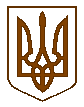 ПЕРВОМАЙСЬКА МІСЬКА РАДАМИКОЛАЇВСЬКОЇ ОБЛАСТІВИКОНАВЧИЙ КОМІТЕТП Р О Т О К О Л засідання виконавчого комітету міської радивід  09.07.2021  № 8м. Первомайськ
У засіданні взяли участь члени виконавчого комітету міської ради:Головує   МАЛІШЕВСЬКИЙ  Дмитро -  перший заступник міського  головиБАДЕРА Олександр, БРЕНГАЧ  Олександр,  ДАНИЛЬЧЕНКО Тетяна, МЕДВЕДЧУК Михайло, РЯБЧЕНКО Володимир. Відсутні члени виконавчого комітету міської ради:ДЕМЧЕНКО Олег,  ЄЛЬШИН Дмитро,  ПАВЛЕНКО   Олена.         
Присутні на засіданні виконавчого комітету міської ради:Перший заступник міського голови                                                        Дмитро МАЛІШЕВСЬКИЙКеруючий справами виконавчого комітету міської ради                                                    Тетяна  ДАНИЛЬЧЕНКО    Місце проведення –
    зал засідань виконкомуЗасідання почалося о 10 год. 00 хв.Засідання закінчилося о 12 год. 10 хв.АРТЕМ’ЄВА  ОленаАРТЕМ’ЄВА  ОленаАРТЕМ’ЄВА  Оленаначальник відділу комунальної власності і земельних відносин управління містобудування, архітектури, комунальної власності та земельних питань міської ради (37-41);начальник відділу комунальної власності і земельних відносин управління містобудування, архітектури, комунальної власності та земельних питань міської ради (37-41);начальник відділу комунальної власності і земельних відносин управління містобудування, архітектури, комунальної власності та земельних питань міської ради (37-41);начальник відділу комунальної власності і земельних відносин управління містобудування, архітектури, комунальної власності та земельних питань міської ради (37-41);начальник відділу комунальної власності і земельних відносин управління містобудування, архітектури, комунальної власності та земельних питань міської ради (37-41);начальник відділу комунальної власності і земельних відносин управління містобудування, архітектури, комунальної власності та земельних питань міської ради (37-41);начальник відділу комунальної власності і земельних відносин управління містобудування, архітектури, комунальної власності та земельних питань міської ради (37-41);ЕЛЬСОН НаталіяЕЛЬСОН НаталіяЕЛЬСОН Наталіяначальник Центру надання адміністративних послуг апарату виконавчого комітету міської ради (1);начальник Центру надання адміністративних послуг апарату виконавчого комітету міської ради (1);начальник Центру надання адміністративних послуг апарату виконавчого комітету міської ради (1);начальник Центру надання адміністративних послуг апарату виконавчого комітету міської ради (1);начальник Центру надання адміністративних послуг апарату виконавчого комітету міської ради (1);начальник Центру надання адміністративних послуг апарату виконавчого комітету міської ради (1);начальник Центру надання адміністративних послуг апарату виконавчого комітету міської ради (1);ІВАНИЦЬКИЙ ДмитроІВАНИЦЬКИЙ ДмитроІВАНИЦЬКИЙ Дмитроначальник відділу  прес-служби апарату виконавчого комітету міської ради (1-15);начальник відділу  прес-служби апарату виконавчого комітету міської ради (1-15);начальник відділу  прес-служби апарату виконавчого комітету міської ради (1-15);начальник відділу  прес-служби апарату виконавчого комітету міської ради (1-15);начальник відділу  прес-служби апарату виконавчого комітету міської ради (1-15);начальник відділу  прес-служби апарату виконавчого комітету міської ради (1-15);начальник відділу  прес-служби апарату виконавчого комітету міської ради (1-15);ОЛІШЕВСЬКА  НаталіяОЛІШЕВСЬКА  НаталіяОЛІШЕВСЬКА  Наталіяначальник управління культури, національностей, релігій, молоді та спорту міської ради (8-13);начальник управління культури, національностей, релігій, молоді та спорту міської ради (8-13);начальник управління культури, національностей, релігій, молоді та спорту міської ради (8-13);начальник управління культури, національностей, релігій, молоді та спорту міської ради (8-13);начальник управління культури, національностей, релігій, молоді та спорту міської ради (8-13);начальник управління культури, національностей, релігій, молоді та спорту міської ради (8-13);начальник управління культури, національностей, релігій, молоді та спорту міської ради (8-13);ПЕРКОВА  НаталіяПЕРКОВА  НаталіяПЕРКОВА  Наталіяначальник управління у справах дітей міської ради (15-36);начальник управління у справах дітей міської ради (15-36);начальник управління у справах дітей міської ради (15-36);начальник управління у справах дітей міської ради (15-36);начальник управління у справах дітей міської ради (15-36);начальник управління у справах дітей міської ради (15-36);начальник управління у справах дітей міської ради (15-36);СКУЛМЕ ІринаСКУЛМЕ ІринаСКУЛМЕ Іринаначальник управління  економічного розвитку територіальної громади  міської ради (2-7 );начальник управління  економічного розвитку територіальної громади  міської ради (2-7 );начальник управління  економічного розвитку територіальної громади  міської ради (2-7 );начальник управління  економічного розвитку територіальної громади  міської ради (2-7 );начальник управління  економічного розвитку територіальної громади  міської ради (2-7 );начальник управління  економічного розвитку територіальної громади  міської ради (2-7 );начальник управління  економічного розвитку територіальної громади  міської ради (2-7 );СТЕПУЛ АлінаСТЕПУЛ АлінаСТЕПУЛ Алінажурналіст міської щотижневої інформаційно-рекламної газети «ТВ Всесвіт» (1-42);журналіст міської щотижневої інформаційно-рекламної газети «ТВ Всесвіт» (1-42);журналіст міської щотижневої інформаційно-рекламної газети «ТВ Всесвіт» (1-42);журналіст міської щотижневої інформаційно-рекламної газети «ТВ Всесвіт» (1-42);журналіст міської щотижневої інформаційно-рекламної газети «ТВ Всесвіт» (1-42);журналіст міської щотижневої інформаційно-рекламної газети «ТВ Всесвіт» (1-42);журналіст міської щотижневої інформаційно-рекламної газети «ТВ Всесвіт» (1-42);ТРОЯН ТетянаТРОЯН ТетянаТРОЯН Тетянаначальник управління житлово-комунального господарства міської ради (14);начальник управління житлово-комунального господарства міської ради (14);начальник управління житлово-комунального господарства міської ради (14);начальник управління житлово-комунального господарства міської ради (14);начальник управління житлово-комунального господарства міської ради (14);начальник управління житлово-комунального господарства міської ради (14);начальник управління житлово-комунального господарства міської ради (14);ЯГНЮК Ольга                                  ЯГНЮК Ольга                                  ЯГНЮК Ольга                                  начальник загального відділу апарату виконавчого комітету міської ради (1-42);начальник загального відділу апарату виконавчого комітету міської ради (1-42);начальник загального відділу апарату виконавчого комітету міської ради (1-42);начальник загального відділу апарату виконавчого комітету міської ради (1-42);начальник загального відділу апарату виконавчого комітету міської ради (1-42);начальник загального відділу апарату виконавчого комітету міської ради (1-42);начальник загального відділу апарату виконавчого комітету міської ради (1-42);     Перший заступник міського голови МАЛІШЕВСЬКИЙ Дмитро наголосив на тому, що необхідно затвердити порядок денний засідання виконавчого комітету міської ради.     Перший заступник міського голови МАЛІШЕВСЬКИЙ Дмитро наголосив на тому, що необхідно затвердити порядок денний засідання виконавчого комітету міської ради.     Перший заступник міського голови МАЛІШЕВСЬКИЙ Дмитро наголосив на тому, що необхідно затвердити порядок денний засідання виконавчого комітету міської ради.     Перший заступник міського голови МАЛІШЕВСЬКИЙ Дмитро наголосив на тому, що необхідно затвердити порядок денний засідання виконавчого комітету міської ради.     Перший заступник міського голови МАЛІШЕВСЬКИЙ Дмитро наголосив на тому, що необхідно затвердити порядок денний засідання виконавчого комітету міської ради.     Перший заступник міського голови МАЛІШЕВСЬКИЙ Дмитро наголосив на тому, що необхідно затвердити порядок денний засідання виконавчого комітету міської ради.     Перший заступник міського голови МАЛІШЕВСЬКИЙ Дмитро наголосив на тому, що необхідно затвердити порядок денний засідання виконавчого комітету міської ради.     Перший заступник міського голови МАЛІШЕВСЬКИЙ Дмитро наголосив на тому, що необхідно затвердити порядок денний засідання виконавчого комітету міської ради.     Перший заступник міського голови МАЛІШЕВСЬКИЙ Дмитро наголосив на тому, що необхідно затвердити порядок денний засідання виконавчого комітету міської ради.     Перший заступник міського голови МАЛІШЕВСЬКИЙ Дмитро наголосив на тому, що необхідно затвердити порядок денний засідання виконавчого комітету міської ради.1.Про роботу Центру надання адміністративних послуг апарату виконавчого комітету міської ради за І півріччя 2021року.Про роботу Центру надання адміністративних послуг апарату виконавчого комітету міської ради за І півріччя 2021року.Про роботу Центру надання адміністративних послуг апарату виконавчого комітету міської ради за І півріччя 2021року.Про роботу Центру надання адміністративних послуг апарату виконавчого комітету міської ради за І півріччя 2021року.Про роботу Центру надання адміністративних послуг апарату виконавчого комітету міської ради за І півріччя 2021року.Про роботу Центру надання адміністративних послуг апарату виконавчого комітету міської ради за І півріччя 2021року.Про роботу Центру надання адміністративних послуг апарату виконавчого комітету міської ради за І півріччя 2021року.Про роботу Центру надання адміністративних послуг апарату виконавчого комітету міської ради за І півріччя 2021року.Про роботу Центру надання адміністративних послуг апарату виконавчого комітету міської ради за І півріччя 2021року.2. Про затвердження Умов та Порядку проведення конкурсу з перевезення пасажирів на автобусних маршрутах загального користування Первомайської міської територіальної громади.Про затвердження Умов та Порядку проведення конкурсу з перевезення пасажирів на автобусних маршрутах загального користування Первомайської міської територіальної громади.Про затвердження Умов та Порядку проведення конкурсу з перевезення пасажирів на автобусних маршрутах загального користування Первомайської міської територіальної громади.Про затвердження Умов та Порядку проведення конкурсу з перевезення пасажирів на автобусних маршрутах загального користування Первомайської міської територіальної громади.Про затвердження Умов та Порядку проведення конкурсу з перевезення пасажирів на автобусних маршрутах загального користування Первомайської міської територіальної громади.Про затвердження Умов та Порядку проведення конкурсу з перевезення пасажирів на автобусних маршрутах загального користування Первомайської міської територіальної громади.Про затвердження Умов та Порядку проведення конкурсу з перевезення пасажирів на автобусних маршрутах загального користування Первомайської міської територіальної громади.Про затвердження Умов та Порядку проведення конкурсу з перевезення пасажирів на автобусних маршрутах загального користування Первомайської міської територіальної громади.Про затвердження Умов та Порядку проведення конкурсу з перевезення пасажирів на автобусних маршрутах загального користування Первомайської міської територіальної громади.3.Про  встановлення тарифів  юридичним та фізичним особам – підприємцям – перевізникам  на послуги з перевезення  пасажирів, які здійснюються пасажирським автомобільним транспортом у звичайному режимі руху та режимі маршрутного таксі на міських автобусних маршрутах загального користування Первомайської міської територіальної громадиПро  встановлення тарифів  юридичним та фізичним особам – підприємцям – перевізникам  на послуги з перевезення  пасажирів, які здійснюються пасажирським автомобільним транспортом у звичайному режимі руху та режимі маршрутного таксі на міських автобусних маршрутах загального користування Первомайської міської територіальної громадиПро  встановлення тарифів  юридичним та фізичним особам – підприємцям – перевізникам  на послуги з перевезення  пасажирів, які здійснюються пасажирським автомобільним транспортом у звичайному режимі руху та режимі маршрутного таксі на міських автобусних маршрутах загального користування Первомайської міської територіальної громадиПро  встановлення тарифів  юридичним та фізичним особам – підприємцям – перевізникам  на послуги з перевезення  пасажирів, які здійснюються пасажирським автомобільним транспортом у звичайному режимі руху та режимі маршрутного таксі на міських автобусних маршрутах загального користування Первомайської міської територіальної громадиПро  встановлення тарифів  юридичним та фізичним особам – підприємцям – перевізникам  на послуги з перевезення  пасажирів, які здійснюються пасажирським автомобільним транспортом у звичайному режимі руху та режимі маршрутного таксі на міських автобусних маршрутах загального користування Первомайської міської територіальної громадиПро  встановлення тарифів  юридичним та фізичним особам – підприємцям – перевізникам  на послуги з перевезення  пасажирів, які здійснюються пасажирським автомобільним транспортом у звичайному режимі руху та режимі маршрутного таксі на міських автобусних маршрутах загального користування Первомайської міської територіальної громадиПро  встановлення тарифів  юридичним та фізичним особам – підприємцям – перевізникам  на послуги з перевезення  пасажирів, які здійснюються пасажирським автомобільним транспортом у звичайному режимі руху та режимі маршрутного таксі на міських автобусних маршрутах загального користування Первомайської міської територіальної громадиПро  встановлення тарифів  юридичним та фізичним особам – підприємцям – перевізникам  на послуги з перевезення  пасажирів, які здійснюються пасажирським автомобільним транспортом у звичайному режимі руху та режимі маршрутного таксі на міських автобусних маршрутах загального користування Первомайської міської територіальної громадиПро  встановлення тарифів  юридичним та фізичним особам – підприємцям – перевізникам  на послуги з перевезення  пасажирів, які здійснюються пасажирським автомобільним транспортом у звичайному режимі руху та режимі маршрутного таксі на міських автобусних маршрутах загального користування Первомайської міської територіальної громади4.Про призначення конкурсу з перевезення пасажирів на автобусних маршрутах загального 	користування Первомайської міської територіальної громадиПро призначення конкурсу з перевезення пасажирів на автобусних маршрутах загального 	користування Первомайської міської територіальної громадиПро призначення конкурсу з перевезення пасажирів на автобусних маршрутах загального 	користування Первомайської міської територіальної громадиПро призначення конкурсу з перевезення пасажирів на автобусних маршрутах загального 	користування Первомайської міської територіальної громадиПро призначення конкурсу з перевезення пасажирів на автобусних маршрутах загального 	користування Первомайської міської територіальної громадиПро призначення конкурсу з перевезення пасажирів на автобусних маршрутах загального 	користування Первомайської міської територіальної громадиПро призначення конкурсу з перевезення пасажирів на автобусних маршрутах загального 	користування Первомайської міської територіальної громадиПро призначення конкурсу з перевезення пасажирів на автобусних маршрутах загального 	користування Первомайської міської територіальної громадиПро призначення конкурсу з перевезення пасажирів на автобусних маршрутах загального 	користування Первомайської міської територіальної громади5.Про внесення змін до рішення виконавчого комітету міської ради від 14.12.2020 року № 501 «Про  затвердження   плану  діяльності з підготовки проєктів регуляторних актів  виконавчим комітетом міської  ради на 2021 рік» (із змінами та доповненнями)Про внесення змін до рішення виконавчого комітету міської ради від 14.12.2020 року № 501 «Про  затвердження   плану  діяльності з підготовки проєктів регуляторних актів  виконавчим комітетом міської  ради на 2021 рік» (із змінами та доповненнями)Про внесення змін до рішення виконавчого комітету міської ради від 14.12.2020 року № 501 «Про  затвердження   плану  діяльності з підготовки проєктів регуляторних актів  виконавчим комітетом міської  ради на 2021 рік» (із змінами та доповненнями)Про внесення змін до рішення виконавчого комітету міської ради від 14.12.2020 року № 501 «Про  затвердження   плану  діяльності з підготовки проєктів регуляторних актів  виконавчим комітетом міської  ради на 2021 рік» (із змінами та доповненнями)Про внесення змін до рішення виконавчого комітету міської ради від 14.12.2020 року № 501 «Про  затвердження   плану  діяльності з підготовки проєктів регуляторних актів  виконавчим комітетом міської  ради на 2021 рік» (із змінами та доповненнями)Про внесення змін до рішення виконавчого комітету міської ради від 14.12.2020 року № 501 «Про  затвердження   плану  діяльності з підготовки проєктів регуляторних актів  виконавчим комітетом міської  ради на 2021 рік» (із змінами та доповненнями)Про внесення змін до рішення виконавчого комітету міської ради від 14.12.2020 року № 501 «Про  затвердження   плану  діяльності з підготовки проєктів регуляторних актів  виконавчим комітетом міської  ради на 2021 рік» (із змінами та доповненнями)Про внесення змін до рішення виконавчого комітету міської ради від 14.12.2020 року № 501 «Про  затвердження   плану  діяльності з підготовки проєктів регуляторних актів  виконавчим комітетом міської  ради на 2021 рік» (із змінами та доповненнями)Про внесення змін до рішення виконавчого комітету міської ради від 14.12.2020 року № 501 «Про  затвердження   плану  діяльності з підготовки проєктів регуляторних актів  виконавчим комітетом міської  ради на 2021 рік» (із змінами та доповненнями)6.Про створення Координаційної ради з питань розвитку підприємництва Первомайської міської територіальної громади та затвердження Положення координаційну раду з питань розвитку підприємництва Первомайської міської територіальної громадиПро створення Координаційної ради з питань розвитку підприємництва Первомайської міської територіальної громади та затвердження Положення координаційну раду з питань розвитку підприємництва Первомайської міської територіальної громадиПро створення Координаційної ради з питань розвитку підприємництва Первомайської міської територіальної громади та затвердження Положення координаційну раду з питань розвитку підприємництва Первомайської міської територіальної громадиПро створення Координаційної ради з питань розвитку підприємництва Первомайської міської територіальної громади та затвердження Положення координаційну раду з питань розвитку підприємництва Первомайської міської територіальної громадиПро створення Координаційної ради з питань розвитку підприємництва Первомайської міської територіальної громади та затвердження Положення координаційну раду з питань розвитку підприємництва Первомайської міської територіальної громадиПро створення Координаційної ради з питань розвитку підприємництва Первомайської міської територіальної громади та затвердження Положення координаційну раду з питань розвитку підприємництва Первомайської міської територіальної громадиПро створення Координаційної ради з питань розвитку підприємництва Первомайської міської територіальної громади та затвердження Положення координаційну раду з питань розвитку підприємництва Первомайської міської територіальної громадиПро створення Координаційної ради з питань розвитку підприємництва Первомайської міської територіальної громади та затвердження Положення координаційну раду з питань розвитку підприємництва Первомайської міської територіальної громадиПро створення Координаційної ради з питань розвитку підприємництва Первомайської міської територіальної громади та затвердження Положення координаційну раду з питань розвитку підприємництва Первомайської міської територіальної громади7.Про створення постійно діючої Комісії із встановлення факту отруєння бджіл на території Первомайської міської територіальної громадиПро створення постійно діючої Комісії із встановлення факту отруєння бджіл на території Первомайської міської територіальної громадиПро створення постійно діючої Комісії із встановлення факту отруєння бджіл на території Первомайської міської територіальної громадиПро створення постійно діючої Комісії із встановлення факту отруєння бджіл на території Первомайської міської територіальної громадиПро створення постійно діючої Комісії із встановлення факту отруєння бджіл на території Первомайської міської територіальної громадиПро створення постійно діючої Комісії із встановлення факту отруєння бджіл на території Первомайської міської територіальної громадиПро створення постійно діючої Комісії із встановлення факту отруєння бджіл на території Первомайської міської територіальної громадиПро створення постійно діючої Комісії із встановлення факту отруєння бджіл на території Первомайської міської територіальної громадиПро створення постійно діючої Комісії із встановлення факту отруєння бджіл на території Первомайської міської територіальної громади8.Про відзначення Дня Державного Прапора України, 30-ї річниці незалежності України в Первомайській міській територіальній громадіПро відзначення Дня Державного Прапора України, 30-ї річниці незалежності України в Первомайській міській територіальній громадіПро відзначення Дня Державного Прапора України, 30-ї річниці незалежності України в Первомайській міській територіальній громадіПро відзначення Дня Державного Прапора України, 30-ї річниці незалежності України в Первомайській міській територіальній громадіПро відзначення Дня Державного Прапора України, 30-ї річниці незалежності України в Первомайській міській територіальній громадіПро відзначення Дня Державного Прапора України, 30-ї річниці незалежності України в Первомайській міській територіальній громадіПро відзначення Дня Державного Прапора України, 30-ї річниці незалежності України в Первомайській міській територіальній громадіПро відзначення Дня Державного Прапора України, 30-ї річниці незалежності України в Первомайській міській територіальній громадіПро відзначення Дня Державного Прапора України, 30-ї річниці незалежності України в Первомайській міській територіальній громаді9.Про проведення свята Маковея «Медовий спас усім медку припас»Про проведення свята Маковея «Медовий спас усім медку припас»Про проведення свята Маковея «Медовий спас усім медку припас»Про проведення свята Маковея «Медовий спас усім медку припас»Про проведення свята Маковея «Медовий спас усім медку припас»Про проведення свята Маковея «Медовий спас усім медку припас»Про проведення свята Маковея «Медовий спас усім медку припас»Про проведення свята Маковея «Медовий спас усім медку припас»Про проведення свята Маковея «Медовий спас усім медку припас»10.Про підготовку та відзначення Дня захисника УкраїниПро підготовку та відзначення Дня захисника УкраїниПро підготовку та відзначення Дня захисника УкраїниПро підготовку та відзначення Дня захисника УкраїниПро підготовку та відзначення Дня захисника УкраїниПро підготовку та відзначення Дня захисника УкраїниПро підготовку та відзначення Дня захисника УкраїниПро підготовку та відзначення Дня захисника УкраїниПро підготовку та відзначення Дня захисника України11.Про відзначення Всеукраїнського дня бібліотек в Первомайській міській територіальній громадіПро відзначення Всеукраїнського дня бібліотек в Первомайській міській територіальній громадіПро відзначення Всеукраїнського дня бібліотек в Первомайській міській територіальній громадіПро відзначення Всеукраїнського дня бібліотек в Первомайській міській територіальній громадіПро відзначення Всеукраїнського дня бібліотек в Первомайській міській територіальній громадіПро відзначення Всеукраїнського дня бібліотек в Первомайській міській територіальній громадіПро відзначення Всеукраїнського дня бібліотек в Первомайській міській територіальній громадіПро відзначення Всеукраїнського дня бібліотек в Первомайській міській територіальній громадіПро відзначення Всеукраїнського дня бібліотек в Первомайській міській територіальній громаді12.Про проведення ІІІ міського відкритого фестивалю військово-патріотичної та козацької пісні «Покрова»Про проведення ІІІ міського відкритого фестивалю військово-патріотичної та козацької пісні «Покрова»Про проведення ІІІ міського відкритого фестивалю військово-патріотичної та козацької пісні «Покрова»Про проведення ІІІ міського відкритого фестивалю військово-патріотичної та козацької пісні «Покрова»Про проведення ІІІ міського відкритого фестивалю військово-патріотичної та козацької пісні «Покрова»Про проведення ІІІ міського відкритого фестивалю військово-патріотичної та козацької пісні «Покрова»Про проведення ІІІ міського відкритого фестивалю військово-патріотичної та козацької пісні «Покрова»Про проведення ІІІ міського відкритого фестивалю військово-патріотичної та козацької пісні «Покрова»Про проведення ІІІ міського відкритого фестивалю військово-патріотичної та козацької пісні «Покрова»13.Про проведення відкритого  регіонального фестивалю української пісні «Пісенна моя Україна»Про проведення відкритого  регіонального фестивалю української пісні «Пісенна моя Україна»Про проведення відкритого  регіонального фестивалю української пісні «Пісенна моя Україна»Про проведення відкритого  регіонального фестивалю української пісні «Пісенна моя Україна»Про проведення відкритого  регіонального фестивалю української пісні «Пісенна моя Україна»Про проведення відкритого  регіонального фестивалю української пісні «Пісенна моя Україна»Про проведення відкритого  регіонального фестивалю української пісні «Пісенна моя Україна»Про проведення відкритого  регіонального фестивалю української пісні «Пісенна моя Україна»Про проведення відкритого  регіонального фестивалю української пісні «Пісенна моя Україна»14.Про створення постійно діючої комісії з питань найменування та перейменування об’єктів топоніміки при виконавчому комітеті Первомайської міської радиПро створення постійно діючої комісії з питань найменування та перейменування об’єктів топоніміки при виконавчому комітеті Первомайської міської радиПро створення постійно діючої комісії з питань найменування та перейменування об’єктів топоніміки при виконавчому комітеті Первомайської міської радиПро створення постійно діючої комісії з питань найменування та перейменування об’єктів топоніміки при виконавчому комітеті Первомайської міської радиПро створення постійно діючої комісії з питань найменування та перейменування об’єктів топоніміки при виконавчому комітеті Первомайської міської радиПро створення постійно діючої комісії з питань найменування та перейменування об’єктів топоніміки при виконавчому комітеті Первомайської міської радиПро створення постійно діючої комісії з питань найменування та перейменування об’єктів топоніміки при виконавчому комітеті Первомайської міської радиПро створення постійно діючої комісії з питань найменування та перейменування об’єктів топоніміки при виконавчому комітеті Первомайської міської радиПро створення постійно діючої комісії з питань найменування та перейменування об’єктів топоніміки при виконавчому комітеті Первомайської міської ради15.Про надання статусу дитини, позбавленої батьківського піклування, ХХХХПро надання статусу дитини, позбавленої батьківського піклування, ХХХХПро надання статусу дитини, позбавленої батьківського піклування, ХХХХПро надання статусу дитини, позбавленої батьківського піклування, ХХХХПро надання статусу дитини, позбавленої батьківського піклування, ХХХХПро надання статусу дитини, позбавленої батьківського піклування, ХХХХПро надання статусу дитини, позбавленої батьківського піклування, ХХХХПро надання статусу дитини, позбавленої батьківського піклування, ХХХХПро надання статусу дитини, позбавленої батьківського піклування, ХХХХ16.Про встановлення опіки над малолітнім  ХХХХ, ХХХХ р. н.Про встановлення опіки над малолітнім  ХХХХ, ХХХХ р. н.Про встановлення опіки над малолітнім  ХХХХ, ХХХХ р. н.Про встановлення опіки над малолітнім  ХХХХ, ХХХХ р. н.Про встановлення опіки над малолітнім  ХХХХ, ХХХХ р. н.Про встановлення опіки над малолітнім  ХХХХ, ХХХХ р. н.Про встановлення опіки над малолітнім  ХХХХ, ХХХХ р. н.Про встановлення опіки над малолітнім  ХХХХ, ХХХХ р. н.Про встановлення опіки над малолітнім  ХХХХ, ХХХХ р. н.17.Про припинення опіки над малолітньою ХХХХ ХХХХ  Про припинення опіки над малолітньою ХХХХ ХХХХ  Про припинення опіки над малолітньою ХХХХ ХХХХ  Про припинення опіки над малолітньою ХХХХ ХХХХ  Про припинення опіки над малолітньою ХХХХ ХХХХ  Про припинення опіки над малолітньою ХХХХ ХХХХ  Про припинення опіки над малолітньою ХХХХ ХХХХ  Про припинення опіки над малолітньою ХХХХ ХХХХ  Про припинення опіки над малолітньою ХХХХ ХХХХ  18.Про вибуття з дитячого будинку сімейного типу подружжя ХХХХ,ХХХХ ХХХХ, особи з числа дітей-сирітПро вибуття з дитячого будинку сімейного типу подружжя ХХХХ,ХХХХ ХХХХ, особи з числа дітей-сирітПро вибуття з дитячого будинку сімейного типу подружжя ХХХХ,ХХХХ ХХХХ, особи з числа дітей-сирітПро вибуття з дитячого будинку сімейного типу подружжя ХХХХ,ХХХХ ХХХХ, особи з числа дітей-сирітПро вибуття з дитячого будинку сімейного типу подружжя ХХХХ,ХХХХ ХХХХ, особи з числа дітей-сирітПро вибуття з дитячого будинку сімейного типу подружжя ХХХХ,ХХХХ ХХХХ, особи з числа дітей-сирітПро вибуття з дитячого будинку сімейного типу подружжя ХХХХ,ХХХХ ХХХХ, особи з числа дітей-сирітПро вибуття з дитячого будинку сімейного типу подружжя ХХХХ,ХХХХ ХХХХ, особи з числа дітей-сирітПро вибуття з дитячого будинку сімейного типу подружжя ХХХХ,ХХХХ ХХХХ, особи з числа дітей-сиріт19.Про  влаштування   на   спільне    проживання і виховання до дитячого будинку сімейного типу подружжя ХХХХ малолітньої  ХХХХ  ХХХХПро  влаштування   на   спільне    проживання і виховання до дитячого будинку сімейного типу подружжя ХХХХ малолітньої  ХХХХ  ХХХХПро  влаштування   на   спільне    проживання і виховання до дитячого будинку сімейного типу подружжя ХХХХ малолітньої  ХХХХ  ХХХХПро  влаштування   на   спільне    проживання і виховання до дитячого будинку сімейного типу подружжя ХХХХ малолітньої  ХХХХ  ХХХХПро  влаштування   на   спільне    проживання і виховання до дитячого будинку сімейного типу подружжя ХХХХ малолітньої  ХХХХ  ХХХХПро  влаштування   на   спільне    проживання і виховання до дитячого будинку сімейного типу подружжя ХХХХ малолітньої  ХХХХ  ХХХХПро  влаштування   на   спільне    проживання і виховання до дитячого будинку сімейного типу подружжя ХХХХ малолітньої  ХХХХ  ХХХХПро  влаштування   на   спільне    проживання і виховання до дитячого будинку сімейного типу подружжя ХХХХ малолітньої  ХХХХ  ХХХХПро  влаштування   на   спільне    проживання і виховання до дитячого будинку сімейного типу подружжя ХХХХ малолітньої  ХХХХ  ХХХХ20.Про вибуття  з прийомної сім'ї   подружжя ХХХХ, ХХХХ ХХХХ, особи з числа дітей, позбавлених батьківського піклуванняПро вибуття  з прийомної сім'ї   подружжя ХХХХ, ХХХХ ХХХХ, особи з числа дітей, позбавлених батьківського піклуванняПро вибуття  з прийомної сім'ї   подружжя ХХХХ, ХХХХ ХХХХ, особи з числа дітей, позбавлених батьківського піклуванняПро вибуття  з прийомної сім'ї   подружжя ХХХХ, ХХХХ ХХХХ, особи з числа дітей, позбавлених батьківського піклуванняПро вибуття  з прийомної сім'ї   подружжя ХХХХ, ХХХХ ХХХХ, особи з числа дітей, позбавлених батьківського піклуванняПро вибуття  з прийомної сім'ї   подружжя ХХХХ, ХХХХ ХХХХ, особи з числа дітей, позбавлених батьківського піклуванняПро вибуття  з прийомної сім'ї   подружжя ХХХХ, ХХХХ ХХХХ, особи з числа дітей, позбавлених батьківського піклуванняПро вибуття  з прийомної сім'ї   подружжя ХХХХ, ХХХХ ХХХХ, особи з числа дітей, позбавлених батьківського піклуванняПро вибуття  з прийомної сім'ї   подружжя ХХХХ, ХХХХ ХХХХ, особи з числа дітей, позбавлених батьківського піклування21.Про вибуття  з прийомної сім'ї   ХХХХ - ХХХХ ХХХХ ХХХХ та ХХХХ, ХХХХ, особи з числа дітей, позбавлених  батьківського піклуванняПро вибуття  з прийомної сім'ї   ХХХХ - ХХХХ ХХХХ ХХХХ та ХХХХ, ХХХХ, особи з числа дітей, позбавлених  батьківського піклуванняПро вибуття  з прийомної сім'ї   ХХХХ - ХХХХ ХХХХ ХХХХ та ХХХХ, ХХХХ, особи з числа дітей, позбавлених  батьківського піклуванняПро вибуття  з прийомної сім'ї   ХХХХ - ХХХХ ХХХХ ХХХХ та ХХХХ, ХХХХ, особи з числа дітей, позбавлених  батьківського піклуванняПро вибуття  з прийомної сім'ї   ХХХХ - ХХХХ ХХХХ ХХХХ та ХХХХ, ХХХХ, особи з числа дітей, позбавлених  батьківського піклуванняПро вибуття  з прийомної сім'ї   ХХХХ - ХХХХ ХХХХ ХХХХ та ХХХХ, ХХХХ, особи з числа дітей, позбавлених  батьківського піклуванняПро вибуття  з прийомної сім'ї   ХХХХ - ХХХХ ХХХХ ХХХХ та ХХХХ, ХХХХ, особи з числа дітей, позбавлених  батьківського піклуванняПро вибуття  з прийомної сім'ї   ХХХХ - ХХХХ ХХХХ ХХХХ та ХХХХ, ХХХХ, особи з числа дітей, позбавлених  батьківського піклуванняПро вибуття  з прийомної сім'ї   ХХХХ - ХХХХ ХХХХ ХХХХ та ХХХХ, ХХХХ, особи з числа дітей, позбавлених  батьківського піклування22.Про встановлення порядку побачення гр ХХХХз малолітньою дитиноюПро встановлення порядку побачення гр ХХХХз малолітньою дитиноюПро встановлення порядку побачення гр ХХХХз малолітньою дитиноюПро встановлення порядку побачення гр ХХХХз малолітньою дитиноюПро встановлення порядку побачення гр ХХХХз малолітньою дитиноюПро встановлення порядку побачення гр ХХХХз малолітньою дитиноюПро встановлення порядку побачення гр ХХХХз малолітньою дитиноюПро встановлення порядку побачення гр ХХХХз малолітньою дитиноюПро встановлення порядку побачення гр ХХХХз малолітньою дитиною23.Про влаштування неповнолітнього ХХХХ ХХХХ  до  КЗ «Первомайська спеціальна школа»  Миколаївської обласної радиПро влаштування неповнолітнього ХХХХ ХХХХ  до  КЗ «Первомайська спеціальна школа»  Миколаївської обласної радиПро влаштування неповнолітнього ХХХХ ХХХХ  до  КЗ «Первомайська спеціальна школа»  Миколаївської обласної радиПро влаштування неповнолітнього ХХХХ ХХХХ  до  КЗ «Первомайська спеціальна школа»  Миколаївської обласної радиПро влаштування неповнолітнього ХХХХ ХХХХ  до  КЗ «Первомайська спеціальна школа»  Миколаївської обласної радиПро влаштування неповнолітнього ХХХХ ХХХХ  до  КЗ «Первомайська спеціальна школа»  Миколаївської обласної радиПро влаштування неповнолітнього ХХХХ ХХХХ  до  КЗ «Первомайська спеціальна школа»  Миколаївської обласної радиПро влаштування неповнолітнього ХХХХ ХХХХ  до  КЗ «Первомайська спеціальна школа»  Миколаївської обласної радиПро влаштування неповнолітнього ХХХХ ХХХХ  до  КЗ «Первомайська спеціальна школа»  Миколаївської обласної ради24.Про влаштування малолітнього ХХХХ до  КЗ «Первомайська спеціальна школа» Миколаївської обласної радиПро влаштування малолітнього ХХХХ до  КЗ «Первомайська спеціальна школа» Миколаївської обласної радиПро влаштування малолітнього ХХХХ до  КЗ «Первомайська спеціальна школа» Миколаївської обласної радиПро влаштування малолітнього ХХХХ до  КЗ «Первомайська спеціальна школа» Миколаївської обласної радиПро влаштування малолітнього ХХХХ до  КЗ «Первомайська спеціальна школа» Миколаївської обласної радиПро влаштування малолітнього ХХХХ до  КЗ «Первомайська спеціальна школа» Миколаївської обласної радиПро влаштування малолітнього ХХХХ до  КЗ «Первомайська спеціальна школа» Миколаївської обласної радиПро влаштування малолітнього ХХХХ до  КЗ «Первомайська спеціальна школа» Миколаївської обласної радиПро влаштування малолітнього ХХХХ до  КЗ «Первомайська спеціальна школа» Миколаївської обласної ради25.Про влаштування неповнолітнього  ХХХХ до  КЗ «Первомайська спеціальна школа»  Миколаївської обласної радиПро влаштування неповнолітнього  ХХХХ до  КЗ «Первомайська спеціальна школа»  Миколаївської обласної радиПро влаштування неповнолітнього  ХХХХ до  КЗ «Первомайська спеціальна школа»  Миколаївської обласної радиПро влаштування неповнолітнього  ХХХХ до  КЗ «Первомайська спеціальна школа»  Миколаївської обласної радиПро влаштування неповнолітнього  ХХХХ до  КЗ «Первомайська спеціальна школа»  Миколаївської обласної радиПро влаштування неповнолітнього  ХХХХ до  КЗ «Первомайська спеціальна школа»  Миколаївської обласної радиПро влаштування неповнолітнього  ХХХХ до  КЗ «Первомайська спеціальна школа»  Миколаївської обласної радиПро влаштування неповнолітнього  ХХХХ до  КЗ «Первомайська спеціальна школа»  Миколаївської обласної радиПро влаштування неповнолітнього  ХХХХ до  КЗ «Первомайська спеціальна школа»  Миколаївської обласної ради26.Про влаштування неповнолітнього ХХХХ до  КЗ «Березківський навчально-виховний  комплекс «Загально-освітня школа-інтернат-ліцей  І-ІІІ ступенів» Миколаївської обласної радиПро влаштування неповнолітнього ХХХХ до  КЗ «Березківський навчально-виховний  комплекс «Загально-освітня школа-інтернат-ліцей  І-ІІІ ступенів» Миколаївської обласної радиПро влаштування неповнолітнього ХХХХ до  КЗ «Березківський навчально-виховний  комплекс «Загально-освітня школа-інтернат-ліцей  І-ІІІ ступенів» Миколаївської обласної радиПро влаштування неповнолітнього ХХХХ до  КЗ «Березківський навчально-виховний  комплекс «Загально-освітня школа-інтернат-ліцей  І-ІІІ ступенів» Миколаївської обласної радиПро влаштування неповнолітнього ХХХХ до  КЗ «Березківський навчально-виховний  комплекс «Загально-освітня школа-інтернат-ліцей  І-ІІІ ступенів» Миколаївської обласної радиПро влаштування неповнолітнього ХХХХ до  КЗ «Березківський навчально-виховний  комплекс «Загально-освітня школа-інтернат-ліцей  І-ІІІ ступенів» Миколаївської обласної радиПро влаштування неповнолітнього ХХХХ до  КЗ «Березківський навчально-виховний  комплекс «Загально-освітня школа-інтернат-ліцей  І-ІІІ ступенів» Миколаївської обласної радиПро влаштування неповнолітнього ХХХХ до  КЗ «Березківський навчально-виховний  комплекс «Загально-освітня школа-інтернат-ліцей  І-ІІІ ступенів» Миколаївської обласної радиПро влаштування неповнолітнього ХХХХ до  КЗ «Березківський навчально-виховний  комплекс «Загально-освітня школа-інтернат-ліцей  І-ІІІ ступенів» Миколаївської обласної ради27.Про влаштування неповнолітнього ХХХХ до  КЗ «Березківський навчально-виховний  комплекс «Загально-освітня школа-інтернат-ліцей  І-ІІІ ступенів» Миколаївської обласної радиПро влаштування неповнолітнього ХХХХ до  КЗ «Березківський навчально-виховний  комплекс «Загально-освітня школа-інтернат-ліцей  І-ІІІ ступенів» Миколаївської обласної радиПро влаштування неповнолітнього ХХХХ до  КЗ «Березківський навчально-виховний  комплекс «Загально-освітня школа-інтернат-ліцей  І-ІІІ ступенів» Миколаївської обласної радиПро влаштування неповнолітнього ХХХХ до  КЗ «Березківський навчально-виховний  комплекс «Загально-освітня школа-інтернат-ліцей  І-ІІІ ступенів» Миколаївської обласної радиПро влаштування неповнолітнього ХХХХ до  КЗ «Березківський навчально-виховний  комплекс «Загально-освітня школа-інтернат-ліцей  І-ІІІ ступенів» Миколаївської обласної радиПро влаштування неповнолітнього ХХХХ до  КЗ «Березківський навчально-виховний  комплекс «Загально-освітня школа-інтернат-ліцей  І-ІІІ ступенів» Миколаївської обласної радиПро влаштування неповнолітнього ХХХХ до  КЗ «Березківський навчально-виховний  комплекс «Загально-освітня школа-інтернат-ліцей  І-ІІІ ступенів» Миколаївської обласної радиПро влаштування неповнолітнього ХХХХ до  КЗ «Березківський навчально-виховний  комплекс «Загально-освітня школа-інтернат-ліцей  І-ІІІ ступенів» Миколаївської обласної радиПро влаштування неповнолітнього ХХХХ до  КЗ «Березківський навчально-виховний  комплекс «Загально-освітня школа-інтернат-ліцей  І-ІІІ ступенів» Миколаївської обласної ради28.Про влаштування малолітнього ХХХХ до  КЗ «Березківський навчально-виховний комплекс «Загально-освітня школа-інтернат-ліцей І-ІІІ ступенів» Миколаївської обласної радиПро влаштування малолітнього ХХХХ до  КЗ «Березківський навчально-виховний комплекс «Загально-освітня школа-інтернат-ліцей І-ІІІ ступенів» Миколаївської обласної радиПро влаштування малолітнього ХХХХ до  КЗ «Березківський навчально-виховний комплекс «Загально-освітня школа-інтернат-ліцей І-ІІІ ступенів» Миколаївської обласної радиПро влаштування малолітнього ХХХХ до  КЗ «Березківський навчально-виховний комплекс «Загально-освітня школа-інтернат-ліцей І-ІІІ ступенів» Миколаївської обласної радиПро влаштування малолітнього ХХХХ до  КЗ «Березківський навчально-виховний комплекс «Загально-освітня школа-інтернат-ліцей І-ІІІ ступенів» Миколаївської обласної радиПро влаштування малолітнього ХХХХ до  КЗ «Березківський навчально-виховний комплекс «Загально-освітня школа-інтернат-ліцей І-ІІІ ступенів» Миколаївської обласної радиПро влаштування малолітнього ХХХХ до  КЗ «Березківський навчально-виховний комплекс «Загально-освітня школа-інтернат-ліцей І-ІІІ ступенів» Миколаївської обласної радиПро влаштування малолітнього ХХХХ до  КЗ «Березківський навчально-виховний комплекс «Загально-освітня школа-інтернат-ліцей І-ІІІ ступенів» Миколаївської обласної радиПро влаштування малолітнього ХХХХ до  КЗ «Березківський навчально-виховний комплекс «Загально-освітня школа-інтернат-ліцей І-ІІІ ступенів» Миколаївської обласної ради29.Про надання дозволу гр. ХХХХ на укладення договору даруванняПро надання дозволу гр. ХХХХ на укладення договору даруванняПро надання дозволу гр. ХХХХ на укладення договору даруванняПро надання дозволу гр. ХХХХ на укладення договору даруванняПро надання дозволу гр. ХХХХ на укладення договору даруванняПро надання дозволу гр. ХХХХ на укладення договору даруванняПро надання дозволу гр. ХХХХ на укладення договору даруванняПро надання дозволу гр. ХХХХ на укладення договору даруванняПро надання дозволу гр. ХХХХ на укладення договору дарування30.Про надання дозволу на укладення договору про поділ спадкового майна від імені малолітньої  і неповнолітньої дитиниПро надання дозволу на укладення договору про поділ спадкового майна від імені малолітньої  і неповнолітньої дитиниПро надання дозволу на укладення договору про поділ спадкового майна від імені малолітньої  і неповнолітньої дитиниПро надання дозволу на укладення договору про поділ спадкового майна від імені малолітньої  і неповнолітньої дитиниПро надання дозволу на укладення договору про поділ спадкового майна від імені малолітньої  і неповнолітньої дитиниПро надання дозволу на укладення договору про поділ спадкового майна від імені малолітньої  і неповнолітньої дитиниПро надання дозволу на укладення договору про поділ спадкового майна від імені малолітньої  і неповнолітньої дитиниПро надання дозволу на укладення договору про поділ спадкового майна від імені малолітньої  і неповнолітньої дитиниПро надання дозволу на укладення договору про поділ спадкового майна від імені малолітньої  і неповнолітньої дитини31.Про надання дозволу гр ХХХХ. на укладення договору даруванняПро надання дозволу гр ХХХХ. на укладення договору даруванняПро надання дозволу гр ХХХХ. на укладення договору даруванняПро надання дозволу гр ХХХХ. на укладення договору даруванняПро надання дозволу гр ХХХХ. на укладення договору даруванняПро надання дозволу гр ХХХХ. на укладення договору даруванняПро надання дозволу гр ХХХХ. на укладення договору даруванняПро надання дозволу гр ХХХХ. на укладення договору даруванняПро надання дозволу гр ХХХХ. на укладення договору дарування32.Про  надання дозволу гр. ХХХХ.  на укладення договору купівлі-продажу від імені малолітньої дитиниПро  надання дозволу гр. ХХХХ.  на укладення договору купівлі-продажу від імені малолітньої дитиниПро  надання дозволу гр. ХХХХ.  на укладення договору купівлі-продажу від імені малолітньої дитиниПро  надання дозволу гр. ХХХХ.  на укладення договору купівлі-продажу від імені малолітньої дитиниПро  надання дозволу гр. ХХХХ.  на укладення договору купівлі-продажу від імені малолітньої дитиниПро  надання дозволу гр. ХХХХ.  на укладення договору купівлі-продажу від імені малолітньої дитиниПро  надання дозволу гр. ХХХХ.  на укладення договору купівлі-продажу від імені малолітньої дитиниПро  надання дозволу гр. ХХХХ.  на укладення договору купівлі-продажу від імені малолітньої дитиниПро  надання дозволу гр. ХХХХ.  на укладення договору купівлі-продажу від імені малолітньої дитини33.Про надання дозволу неповнолітньому ХХХХ. на укладення договору  купівлі-продажу житла Про надання дозволу неповнолітньому ХХХХ. на укладення договору  купівлі-продажу житла Про надання дозволу неповнолітньому ХХХХ. на укладення договору  купівлі-продажу житла Про надання дозволу неповнолітньому ХХХХ. на укладення договору  купівлі-продажу житла Про надання дозволу неповнолітньому ХХХХ. на укладення договору  купівлі-продажу житла Про надання дозволу неповнолітньому ХХХХ. на укладення договору  купівлі-продажу житла Про надання дозволу неповнолітньому ХХХХ. на укладення договору  купівлі-продажу житла Про надання дозволу неповнолітньому ХХХХ. на укладення договору  купівлі-продажу житла Про надання дозволу неповнолітньому ХХХХ. на укладення договору  купівлі-продажу житла 34.Про  надання дозволу ХХХХ. на укладення  договору купівлі – продажу та договору дарування  від імені малолітніх Про  надання дозволу ХХХХ. на укладення  договору купівлі – продажу та договору дарування  від імені малолітніх Про  надання дозволу ХХХХ. на укладення  договору купівлі – продажу та договору дарування  від імені малолітніх Про  надання дозволу ХХХХ. на укладення  договору купівлі – продажу та договору дарування  від імені малолітніх Про  надання дозволу ХХХХ. на укладення  договору купівлі – продажу та договору дарування  від імені малолітніх Про  надання дозволу ХХХХ. на укладення  договору купівлі – продажу та договору дарування  від імені малолітніх Про  надання дозволу ХХХХ. на укладення  договору купівлі – продажу та договору дарування  від імені малолітніх Про  надання дозволу ХХХХ. на укладення  договору купівлі – продажу та договору дарування  від імені малолітніх Про  надання дозволу ХХХХ. на укладення  договору купівлі – продажу та договору дарування  від імені малолітніх 35.Про  надання дозволу ХХХХ. на укладення договору даруванняПро  надання дозволу ХХХХ. на укладення договору даруванняПро  надання дозволу ХХХХ. на укладення договору даруванняПро  надання дозволу ХХХХ. на укладення договору даруванняПро  надання дозволу ХХХХ. на укладення договору даруванняПро  надання дозволу ХХХХ. на укладення договору даруванняПро  надання дозволу ХХХХ. на укладення договору даруванняПро  надання дозволу ХХХХ. на укладення договору даруванняПро  надання дозволу ХХХХ. на укладення договору дарування36.Про створення  комісії та затвердження  Положення про  комісію з питань забезпечення  житлом для розвитку сімейних та інших форм виховання, наближених до сімейних,  та забезпечення дітей-сиріт, дітей, позбавлених батьківського піклування, осіб з їх числа в 2021 році за рахунок субвенції з державного бюджетуПро створення  комісії та затвердження  Положення про  комісію з питань забезпечення  житлом для розвитку сімейних та інших форм виховання, наближених до сімейних,  та забезпечення дітей-сиріт, дітей, позбавлених батьківського піклування, осіб з їх числа в 2021 році за рахунок субвенції з державного бюджетуПро створення  комісії та затвердження  Положення про  комісію з питань забезпечення  житлом для розвитку сімейних та інших форм виховання, наближених до сімейних,  та забезпечення дітей-сиріт, дітей, позбавлених батьківського піклування, осіб з їх числа в 2021 році за рахунок субвенції з державного бюджетуПро створення  комісії та затвердження  Положення про  комісію з питань забезпечення  житлом для розвитку сімейних та інших форм виховання, наближених до сімейних,  та забезпечення дітей-сиріт, дітей, позбавлених батьківського піклування, осіб з їх числа в 2021 році за рахунок субвенції з державного бюджетуПро створення  комісії та затвердження  Положення про  комісію з питань забезпечення  житлом для розвитку сімейних та інших форм виховання, наближених до сімейних,  та забезпечення дітей-сиріт, дітей, позбавлених батьківського піклування, осіб з їх числа в 2021 році за рахунок субвенції з державного бюджетуПро створення  комісії та затвердження  Положення про  комісію з питань забезпечення  житлом для розвитку сімейних та інших форм виховання, наближених до сімейних,  та забезпечення дітей-сиріт, дітей, позбавлених батьківського піклування, осіб з їх числа в 2021 році за рахунок субвенції з державного бюджетуПро створення  комісії та затвердження  Положення про  комісію з питань забезпечення  житлом для розвитку сімейних та інших форм виховання, наближених до сімейних,  та забезпечення дітей-сиріт, дітей, позбавлених батьківського піклування, осіб з їх числа в 2021 році за рахунок субвенції з державного бюджетуПро створення  комісії та затвердження  Положення про  комісію з питань забезпечення  житлом для розвитку сімейних та інших форм виховання, наближених до сімейних,  та забезпечення дітей-сиріт, дітей, позбавлених батьківського піклування, осіб з їх числа в 2021 році за рахунок субвенції з державного бюджетуПро створення  комісії та затвердження  Положення про  комісію з питань забезпечення  житлом для розвитку сімейних та інших форм виховання, наближених до сімейних,  та забезпечення дітей-сиріт, дітей, позбавлених батьківського піклування, осіб з їх числа в 2021 році за рахунок субвенції з державного бюджету37.Про взяття внутрішньо переміщених осіб на облік громадян, які потребують надання житлового приміщення з фондів житла для тимчасового проживанняПро взяття внутрішньо переміщених осіб на облік громадян, які потребують надання житлового приміщення з фондів житла для тимчасового проживанняПро взяття внутрішньо переміщених осіб на облік громадян, які потребують надання житлового приміщення з фондів житла для тимчасового проживанняПро взяття внутрішньо переміщених осіб на облік громадян, які потребують надання житлового приміщення з фондів житла для тимчасового проживанняПро взяття внутрішньо переміщених осіб на облік громадян, які потребують надання житлового приміщення з фондів житла для тимчасового проживанняПро взяття внутрішньо переміщених осіб на облік громадян, які потребують надання житлового приміщення з фондів житла для тимчасового проживанняПро взяття внутрішньо переміщених осіб на облік громадян, які потребують надання житлового приміщення з фондів житла для тимчасового проживанняПро взяття внутрішньо переміщених осіб на облік громадян, які потребують надання житлового приміщення з фондів житла для тимчасового проживанняПро взяття внутрішньо переміщених осіб на облік громадян, які потребують надання житлового приміщення з фондів житла для тимчасового проживання38.Про взяття на квартирний облік громадян, які потребують поліпшення житлових умовПро взяття на квартирний облік громадян, які потребують поліпшення житлових умовПро взяття на квартирний облік громадян, які потребують поліпшення житлових умовПро взяття на квартирний облік громадян, які потребують поліпшення житлових умовПро взяття на квартирний облік громадян, які потребують поліпшення житлових умовПро взяття на квартирний облік громадян, які потребують поліпшення житлових умовПро взяття на квартирний облік громадян, які потребують поліпшення житлових умовПро взяття на квартирний облік громадян, які потребують поліпшення житлових умовПро взяття на квартирний облік громадян, які потребують поліпшення житлових умов39.Про виключення жилих приміщень з числа службовихПро виключення жилих приміщень з числа службовихПро виключення жилих приміщень з числа службовихПро виключення жилих приміщень з числа службовихПро виключення жилих приміщень з числа службовихПро виключення жилих приміщень з числа службовихПро виключення жилих приміщень з числа службовихПро виключення жилих приміщень з числа службовихПро виключення жилих приміщень з числа службових40.Про продаж ½ частки жилого будинку та ½ частки земельної ділянки по вул. Війська Запорозького, 2Про продаж ½ частки жилого будинку та ½ частки земельної ділянки по вул. Війська Запорозького, 2Про продаж ½ частки жилого будинку та ½ частки земельної ділянки по вул. Війська Запорозького, 2Про продаж ½ частки жилого будинку та ½ частки земельної ділянки по вул. Війська Запорозького, 2Про продаж ½ частки жилого будинку та ½ частки земельної ділянки по вул. Війська Запорозького, 2Про продаж ½ частки жилого будинку та ½ частки земельної ділянки по вул. Війська Запорозького, 2Про продаж ½ частки жилого будинку та ½ частки земельної ділянки по вул. Війська Запорозького, 2Про продаж ½ частки жилого будинку та ½ частки земельної ділянки по вул. Війська Запорозького, 2Про продаж ½ частки жилого будинку та ½ частки земельної ділянки по вул. Війська Запорозького, 241.Про надання дозволу на знесення житлових будинків у місті ПервомайськуПро надання дозволу на знесення житлових будинків у місті ПервомайськуПро надання дозволу на знесення житлових будинків у місті ПервомайськуПро надання дозволу на знесення житлових будинків у місті ПервомайськуПро надання дозволу на знесення житлових будинків у місті ПервомайськуПро надання дозволу на знесення житлових будинків у місті ПервомайськуПро надання дозволу на знесення житлових будинків у місті ПервомайськуПро надання дозволу на знесення житлових будинків у місті ПервомайськуПро надання дозволу на знесення житлових будинків у місті Первомайську42.Про розпорядження, видані в період між засіданнями виконкому.Про розпорядження, видані в період між засіданнями виконкому.Про розпорядження, видані в період між засіданнями виконкому.Про розпорядження, видані в період між засіданнями виконкому.Про розпорядження, видані в період між засіданнями виконкому.Про розпорядження, видані в період між засіданнями виконкому.Про розпорядження, видані в період між засіданнями виконкому.Про розпорядження, видані в період між засіданнями виконкому.Про розпорядження, видані в період між засіданнями виконкому.По даній пропозиції проведено голосування.Результати голосування:По даній пропозиції проведено голосування.Результати голосування:По даній пропозиції проведено голосування.Результати голосування:По даній пропозиції проведено голосування.Результати голосування:По даній пропозиції проведено голосування.Результати голосування:По даній пропозиції проведено голосування.Результати голосування:По даній пропозиції проведено голосування.Результати голосування:По даній пропозиції проведено голосування.Результати голосування:По даній пропозиції проведено голосування.Результати голосування:По даній пропозиції проведено голосування.Результати голосування:«за»«проти»«утримались»«не голосували»«за»«проти»«утримались»«не голосували»«за»«проти»«утримались»«не голосували»«за»«проти»«утримались»«не голосували»- 6- немає- немає- немає- 6- немає- немає- немає- 6- немає- немає- немає- 6- немає- немає- немає- 6- немає- немає- немає- 6- немає- немає- немаєВИРІШИЛИ:ВИРІШИЛИ:затвердити запропонований порядок денний засідання виконавчого комітету міської ради. затвердити запропонований порядок денний засідання виконавчого комітету міської ради. затвердити запропонований порядок денний засідання виконавчого комітету міської ради. затвердити запропонований порядок денний засідання виконавчого комітету міської ради. затвердити запропонований порядок денний засідання виконавчого комітету міської ради. затвердити запропонований порядок денний засідання виконавчого комітету міської ради. затвердити запропонований порядок денний засідання виконавчого комітету міської ради. затвердити запропонований порядок денний засідання виконавчого комітету міської ради.     Керуючий справами виконавчого комітету міської ради ДАНИЛЬЧЕНКО Тетяна внесла пропозицію, у зв’язку з тим, що на засіданні виконавчого комітету міської ради головує перший заступник міського голови МАЛІШЕВСЬКИЙ Дмитро, а всі проєкти рішень виконкому готувалися за підписом міського голови ДЕМЧЕНКО Олега, додати по всім проєктам рішень виконавчого комітету міської ради додатково до вказаних в них законодавчих та інших нормативних посилань наступні посилання: пунктів 2.8 та 6.4. регламенту роботи виконавчого комітету  Первомайської міської ради, затвердженого рішенням виконавчого комітету від 12.02.2021 року № 79 «Про затвердження регламенту роботи виконавчого комітету Первомайської міської ради»  та змінити реквізит підпису замість:   « Міський голова Олег ДЕМЧЕНКО» - на підпис «Перший заступник міського голови Дмитро МАЛІШЕВСЬКИЙ».    Керуючий справами виконавчого комітету міської ради ДАНИЛЬЧЕНКО Тетяна внесла пропозицію, у зв’язку з тим, що на засіданні виконавчого комітету міської ради головує перший заступник міського голови МАЛІШЕВСЬКИЙ Дмитро, а всі проєкти рішень виконкому готувалися за підписом міського голови ДЕМЧЕНКО Олега, додати по всім проєктам рішень виконавчого комітету міської ради додатково до вказаних в них законодавчих та інших нормативних посилань наступні посилання: пунктів 2.8 та 6.4. регламенту роботи виконавчого комітету  Первомайської міської ради, затвердженого рішенням виконавчого комітету від 12.02.2021 року № 79 «Про затвердження регламенту роботи виконавчого комітету Первомайської міської ради»  та змінити реквізит підпису замість:   « Міський голова Олег ДЕМЧЕНКО» - на підпис «Перший заступник міського голови Дмитро МАЛІШЕВСЬКИЙ».    Керуючий справами виконавчого комітету міської ради ДАНИЛЬЧЕНКО Тетяна внесла пропозицію, у зв’язку з тим, що на засіданні виконавчого комітету міської ради головує перший заступник міського голови МАЛІШЕВСЬКИЙ Дмитро, а всі проєкти рішень виконкому готувалися за підписом міського голови ДЕМЧЕНКО Олега, додати по всім проєктам рішень виконавчого комітету міської ради додатково до вказаних в них законодавчих та інших нормативних посилань наступні посилання: пунктів 2.8 та 6.4. регламенту роботи виконавчого комітету  Первомайської міської ради, затвердженого рішенням виконавчого комітету від 12.02.2021 року № 79 «Про затвердження регламенту роботи виконавчого комітету Первомайської міської ради»  та змінити реквізит підпису замість:   « Міський голова Олег ДЕМЧЕНКО» - на підпис «Перший заступник міського голови Дмитро МАЛІШЕВСЬКИЙ».    Керуючий справами виконавчого комітету міської ради ДАНИЛЬЧЕНКО Тетяна внесла пропозицію, у зв’язку з тим, що на засіданні виконавчого комітету міської ради головує перший заступник міського голови МАЛІШЕВСЬКИЙ Дмитро, а всі проєкти рішень виконкому готувалися за підписом міського голови ДЕМЧЕНКО Олега, додати по всім проєктам рішень виконавчого комітету міської ради додатково до вказаних в них законодавчих та інших нормативних посилань наступні посилання: пунктів 2.8 та 6.4. регламенту роботи виконавчого комітету  Первомайської міської ради, затвердженого рішенням виконавчого комітету від 12.02.2021 року № 79 «Про затвердження регламенту роботи виконавчого комітету Первомайської міської ради»  та змінити реквізит підпису замість:   « Міський голова Олег ДЕМЧЕНКО» - на підпис «Перший заступник міського голови Дмитро МАЛІШЕВСЬКИЙ».    Керуючий справами виконавчого комітету міської ради ДАНИЛЬЧЕНКО Тетяна внесла пропозицію, у зв’язку з тим, що на засіданні виконавчого комітету міської ради головує перший заступник міського голови МАЛІШЕВСЬКИЙ Дмитро, а всі проєкти рішень виконкому готувалися за підписом міського голови ДЕМЧЕНКО Олега, додати по всім проєктам рішень виконавчого комітету міської ради додатково до вказаних в них законодавчих та інших нормативних посилань наступні посилання: пунктів 2.8 та 6.4. регламенту роботи виконавчого комітету  Первомайської міської ради, затвердженого рішенням виконавчого комітету від 12.02.2021 року № 79 «Про затвердження регламенту роботи виконавчого комітету Первомайської міської ради»  та змінити реквізит підпису замість:   « Міський голова Олег ДЕМЧЕНКО» - на підпис «Перший заступник міського голови Дмитро МАЛІШЕВСЬКИЙ».    Керуючий справами виконавчого комітету міської ради ДАНИЛЬЧЕНКО Тетяна внесла пропозицію, у зв’язку з тим, що на засіданні виконавчого комітету міської ради головує перший заступник міського голови МАЛІШЕВСЬКИЙ Дмитро, а всі проєкти рішень виконкому готувалися за підписом міського голови ДЕМЧЕНКО Олега, додати по всім проєктам рішень виконавчого комітету міської ради додатково до вказаних в них законодавчих та інших нормативних посилань наступні посилання: пунктів 2.8 та 6.4. регламенту роботи виконавчого комітету  Первомайської міської ради, затвердженого рішенням виконавчого комітету від 12.02.2021 року № 79 «Про затвердження регламенту роботи виконавчого комітету Первомайської міської ради»  та змінити реквізит підпису замість:   « Міський голова Олег ДЕМЧЕНКО» - на підпис «Перший заступник міського голови Дмитро МАЛІШЕВСЬКИЙ».    Керуючий справами виконавчого комітету міської ради ДАНИЛЬЧЕНКО Тетяна внесла пропозицію, у зв’язку з тим, що на засіданні виконавчого комітету міської ради головує перший заступник міського голови МАЛІШЕВСЬКИЙ Дмитро, а всі проєкти рішень виконкому готувалися за підписом міського голови ДЕМЧЕНКО Олега, додати по всім проєктам рішень виконавчого комітету міської ради додатково до вказаних в них законодавчих та інших нормативних посилань наступні посилання: пунктів 2.8 та 6.4. регламенту роботи виконавчого комітету  Первомайської міської ради, затвердженого рішенням виконавчого комітету від 12.02.2021 року № 79 «Про затвердження регламенту роботи виконавчого комітету Первомайської міської ради»  та змінити реквізит підпису замість:   « Міський голова Олег ДЕМЧЕНКО» - на підпис «Перший заступник міського голови Дмитро МАЛІШЕВСЬКИЙ».    Керуючий справами виконавчого комітету міської ради ДАНИЛЬЧЕНКО Тетяна внесла пропозицію, у зв’язку з тим, що на засіданні виконавчого комітету міської ради головує перший заступник міського голови МАЛІШЕВСЬКИЙ Дмитро, а всі проєкти рішень виконкому готувалися за підписом міського голови ДЕМЧЕНКО Олега, додати по всім проєктам рішень виконавчого комітету міської ради додатково до вказаних в них законодавчих та інших нормативних посилань наступні посилання: пунктів 2.8 та 6.4. регламенту роботи виконавчого комітету  Первомайської міської ради, затвердженого рішенням виконавчого комітету від 12.02.2021 року № 79 «Про затвердження регламенту роботи виконавчого комітету Первомайської міської ради»  та змінити реквізит підпису замість:   « Міський голова Олег ДЕМЧЕНКО» - на підпис «Перший заступник міського голови Дмитро МАЛІШЕВСЬКИЙ».    Керуючий справами виконавчого комітету міської ради ДАНИЛЬЧЕНКО Тетяна внесла пропозицію, у зв’язку з тим, що на засіданні виконавчого комітету міської ради головує перший заступник міського голови МАЛІШЕВСЬКИЙ Дмитро, а всі проєкти рішень виконкому готувалися за підписом міського голови ДЕМЧЕНКО Олега, додати по всім проєктам рішень виконавчого комітету міської ради додатково до вказаних в них законодавчих та інших нормативних посилань наступні посилання: пунктів 2.8 та 6.4. регламенту роботи виконавчого комітету  Первомайської міської ради, затвердженого рішенням виконавчого комітету від 12.02.2021 року № 79 «Про затвердження регламенту роботи виконавчого комітету Первомайської міської ради»  та змінити реквізит підпису замість:   « Міський голова Олег ДЕМЧЕНКО» - на підпис «Перший заступник міського голови Дмитро МАЛІШЕВСЬКИЙ».    Керуючий справами виконавчого комітету міської ради ДАНИЛЬЧЕНКО Тетяна внесла пропозицію, у зв’язку з тим, що на засіданні виконавчого комітету міської ради головує перший заступник міського голови МАЛІШЕВСЬКИЙ Дмитро, а всі проєкти рішень виконкому готувалися за підписом міського голови ДЕМЧЕНКО Олега, додати по всім проєктам рішень виконавчого комітету міської ради додатково до вказаних в них законодавчих та інших нормативних посилань наступні посилання: пунктів 2.8 та 6.4. регламенту роботи виконавчого комітету  Первомайської міської ради, затвердженого рішенням виконавчого комітету від 12.02.2021 року № 79 «Про затвердження регламенту роботи виконавчого комітету Первомайської міської ради»  та змінити реквізит підпису замість:   « Міський голова Олег ДЕМЧЕНКО» - на підпис «Перший заступник міського голови Дмитро МАЛІШЕВСЬКИЙ».По даній пропозиції проведено голосування.Результати голосування:По даній пропозиції проведено голосування.Результати голосування:По даній пропозиції проведено голосування.Результати голосування:По даній пропозиції проведено голосування.Результати голосування:По даній пропозиції проведено голосування.Результати голосування:По даній пропозиції проведено голосування.Результати голосування:По даній пропозиції проведено голосування.Результати голосування:По даній пропозиції проведено голосування.Результати голосування:По даній пропозиції проведено голосування.Результати голосування:По даній пропозиції проведено голосування.Результати голосування:«за»«проти»«утримались»«не голосували»«за»«проти»«утримались»«не голосували»«за»«проти»«утримались»«не голосували»«за»«проти»«утримались»«не голосували»«за»«проти»«утримались»«не голосували»- 6- немає- немає- немає- 6- немає- немає- немає- 6- немає- немає- немає- 6- немає- немає- немає- 6- немає- немає- немає1. СЛУХАЛИ:1. СЛУХАЛИ:1. СЛУХАЛИ:1. СЛУХАЛИ:1. СЛУХАЛИ:Про роботу Центру надання адміністративних послуг апарату виконавчого комітету міської ради за І півріччя 2021року.Про роботу Центру надання адміністративних послуг апарату виконавчого комітету міської ради за І півріччя 2021року.Про роботу Центру надання адміністративних послуг апарату виконавчого комітету міської ради за І півріччя 2021року.Про роботу Центру надання адміністративних послуг апарату виконавчого комітету міської ради за І півріччя 2021року.Про роботу Центру надання адміністративних послуг апарату виконавчого комітету міської ради за І півріччя 2021року.ДОПОВІДАЧ:ДОПОВІДАЧ:ДОПОВІДАЧ:ДОПОВІДАЧ:ДОПОВІДАЧ:ЕЛЬСОН НаталіяЕЛЬСОН НаталіяЕЛЬСОН НаталіяЕЛЬСОН НаталіяЕЛЬСОН НаталіяВИРІШИЛИ:ВИРІШИЛИ:ВИРІШИЛИ:ВИРІШИЛИ:ВИРІШИЛИ:прийняти проєкт рішення виконавчого комітетуприйняти проєкт рішення виконавчого комітетуприйняти проєкт рішення виконавчого комітетуприйняти проєкт рішення виконавчого комітетуприйняти проєкт рішення виконавчого комітету                                                   «за»«проти»«утримались»«не голосували»                                                   «за»«проти»«утримались»«не голосували»                                                   «за»«проти»«утримались»«не голосували»                                                   «за»«проти»«утримались»«не голосували»                                                   «за»«проти»«утримались»«не голосували»- 6- немає- немає- немає- 6- немає- немає- немає- 6- немає- немає- немає- 6- немає- немає- немає- 6- немає- немає- немає(Рішення виконкому №259)(Рішення виконкому №259)(Рішення виконкому №259)(Рішення виконкому №259)(Рішення виконкому №259)(Рішення виконкому №259)(Рішення виконкому №259)(Рішення виконкому №259)(Рішення виконкому №259)(Рішення виконкому №259)2. СЛУХАЛИ:2. СЛУХАЛИ:2. СЛУХАЛИ:2. СЛУХАЛИ:2. СЛУХАЛИ:2. СЛУХАЛИ:2. СЛУХАЛИ:2. СЛУХАЛИ:2. СЛУХАЛИ:Про затвердження Умов та Порядку проведення конкурсу з перевезення пасажирів на автобусних маршрутах загального користування Первомайської міської територіальної громади.ДОПОВІДАЧ:ДОПОВІДАЧ:ДОПОВІДАЧ:ДОПОВІДАЧ:ДОПОВІДАЧ:ДОПОВІДАЧ:ДОПОВІДАЧ:ДОПОВІДАЧ:ДОПОВІДАЧ:СКУЛМЕ Ірина ВИРІШИЛИ:ВИРІШИЛИ:ВИРІШИЛИ:ВИРІШИЛИ:ВИРІШИЛИ:ВИРІШИЛИ:ВИРІШИЛИ:ВИРІШИЛИ:ВИРІШИЛИ:прийняти проєкт рішення виконавчого комітету                                                          «за»«проти»«утримались»«не голосували»                                                         «за»«проти»«утримались»«не голосували»                                                         «за»«проти»«утримались»«не голосували»                                                         «за»«проти»«утримались»«не голосували»                                                         «за»«проти»«утримались»«не голосували»                                                         «за»«проти»«утримались»«не голосували»                                                         «за»«проти»«утримались»«не голосували»                                                         «за»«проти»«утримались»«не голосували»                                                         «за»«проти»«утримались»«не голосували»- 6- немає- немає- немає(Рішення виконкому №260)(Рішення виконкому №260)(Рішення виконкому №260)(Рішення виконкому №260)(Рішення виконкому №260)(Рішення виконкому №260)(Рішення виконкому №260)(Рішення виконкому №260)(Рішення виконкому №260)(Рішення виконкому №260)3. СЛУХАЛИ:3. СЛУХАЛИ:3. СЛУХАЛИ:3. СЛУХАЛИ:3. СЛУХАЛИ:3. СЛУХАЛИ:3. СЛУХАЛИ:3. СЛУХАЛИ:3. СЛУХАЛИ:Про  встановлення тарифів  юридичним та фізичним особам – підприємцям – перевізникам  на послуги з перевезення  пасажирів, які здійснюються пасажирським автомобільним транспортом у звичайному режимі руху та режимі маршрутного таксі на міських автобусних маршрутах загального користування Первомайської міської територіальної громади.ДОПОВІДАЧ:ДОПОВІДАЧ:ДОПОВІДАЧ:ДОПОВІДАЧ:ДОПОВІДАЧ:ДОПОВІДАЧ:ДОПОВІДАЧ:ДОПОВІДАЧ:ДОПОВІДАЧ:СКУЛМЕ Ірина ВИСТУПИЛИ:ВИСТУПИЛИ:ВИСТУПИЛИ:ВИСТУПИЛИ:ВИСТУПИЛИ:ВИСТУПИЛИ:ВИСТУПИЛИ:ВИСТУПИЛИ:ВИСТУПИЛИ:БАДЕРА Олександр, МЕДВЕДЧУК Михайло, РЯБЧЕНКО Володимир, МАЛІШЕВСЬКИЙ ДмитроНадійшла пропозиція взяти запропонований проєкт рішення  за основу.Надійшла пропозиція взяти запропонований проєкт рішення  за основу.Надійшла пропозиція взяти запропонований проєкт рішення  за основу.Надійшла пропозиція взяти запропонований проєкт рішення  за основу.Надійшла пропозиція взяти запропонований проєкт рішення  за основу.Надійшла пропозиція взяти запропонований проєкт рішення  за основу.Надійшла пропозиція взяти запропонований проєкт рішення  за основу.Надійшла пропозиція взяти запропонований проєкт рішення  за основу.Надійшла пропозиція взяти запропонований проєкт рішення  за основу.Надійшла пропозиція взяти запропонований проєкт рішення  за основу.По даній пропозиції проведено голосуванняПо даній пропозиції проведено голосуванняПо даній пропозиції проведено голосуванняПо даній пропозиції проведено голосуванняПо даній пропозиції проведено голосуванняПо даній пропозиції проведено голосуванняПо даній пропозиції проведено голосуванняПо даній пропозиції проведено голосуванняПо даній пропозиції проведено голосуванняПо даній пропозиції проведено голосуванняРезультати голосування:Результати голосування:Результати голосування:Результати голосування:Результати голосування:Результати голосування:Результати голосування:Результати голосування:Результати голосування:Результати голосування:                                                        «за»                                              «проти»                                      «утримались»                                 «не голосували»                                                        «за»                                              «проти»                                      «утримались»                                 «не голосували»                                                        «за»                                              «проти»                                      «утримались»                                 «не голосували»                                                        «за»                                              «проти»                                      «утримались»                                 «не голосували»                                                        «за»                                              «проти»                                      «утримались»                                 «не голосували»                                                        «за»                                              «проти»                                      «утримались»                                 «не голосували»                                                        «за»                                              «проти»                                      «утримались»                                 «не голосували»                                                        «за»                                              «проти»                                      «утримались»                                 «не голосували»                                                        «за»                                              «проти»                                      «утримались»                                 «не голосували»- 6- немає- немає- немаєЧлен виконавчого комітету,  секретар міської ради МЕДВЕДЧУК Михайло  запропонував внести зміни до проєкту рішення,  а саме :Член виконавчого комітету,  секретар міської ради МЕДВЕДЧУК Михайло  запропонував внести зміни до проєкту рішення,  а саме :Член виконавчого комітету,  секретар міської ради МЕДВЕДЧУК Михайло  запропонував внести зміни до проєкту рішення,  а саме :Член виконавчого комітету,  секретар міської ради МЕДВЕДЧУК Михайло  запропонував внести зміни до проєкту рішення,  а саме :Член виконавчого комітету,  секретар міської ради МЕДВЕДЧУК Михайло  запропонував внести зміни до проєкту рішення,  а саме :Член виконавчого комітету,  секретар міської ради МЕДВЕДЧУК Михайло  запропонував внести зміни до проєкту рішення,  а саме :Член виконавчого комітету,  секретар міської ради МЕДВЕДЧУК Михайло  запропонував внести зміни до проєкту рішення,  а саме :Член виконавчого комітету,  секретар міської ради МЕДВЕДЧУК Михайло  запропонував внести зміни до проєкту рішення,  а саме :Член виконавчого комітету,  секретар міської ради МЕДВЕДЧУК Михайло  запропонував внести зміни до проєкту рішення,  а саме :Член виконавчого комітету,  секретар міської ради МЕДВЕДЧУК Михайло  запропонував внести зміни до проєкту рішення,  а саме :   1. Викласти  пункт  3  проєкту рішення  виконавчого комітету замість:   1. Викласти  пункт  3  проєкту рішення  виконавчого комітету замість:   1. Викласти  пункт  3  проєкту рішення  виконавчого комітету замість:   1. Викласти  пункт  3  проєкту рішення  виконавчого комітету замість:   1. Викласти  пункт  3  проєкту рішення  виконавчого комітету замість:   1. Викласти  пункт  3  проєкту рішення  виконавчого комітету замість:   1. Викласти  пункт  3  проєкту рішення  виконавчого комітету замість:   1. Викласти  пункт  3  проєкту рішення  виконавчого комітету замість:   1. Викласти  пункт  3  проєкту рішення  виконавчого комітету замість:   1. Викласти  пункт  3  проєкту рішення  виконавчого комітету замість:« 3. Рішення виконавчого комітету міської ради набирає чинності з моменту його офіційного оприлюднення.»« 3. Рішення виконавчого комітету міської ради набирає чинності з моменту його офіційного оприлюднення.»« 3. Рішення виконавчого комітету міської ради набирає чинності з моменту його офіційного оприлюднення.»« 3. Рішення виконавчого комітету міської ради набирає чинності з моменту його офіційного оприлюднення.»« 3. Рішення виконавчого комітету міської ради набирає чинності з моменту його офіційного оприлюднення.»« 3. Рішення виконавчого комітету міської ради набирає чинності з моменту його офіційного оприлюднення.»« 3. Рішення виконавчого комітету міської ради набирає чинності з моменту його офіційного оприлюднення.»« 3. Рішення виконавчого комітету міської ради набирає чинності з моменту його офіційного оприлюднення.»« 3. Рішення виконавчого комітету міської ради набирає чинності з моменту його офіційного оприлюднення.»« 3. Рішення виконавчого комітету міської ради набирає чинності з моменту його офіційного оприлюднення.»  в наступній редакції :  в наступній редакції :  в наступній редакції :  в наступній редакції :  в наступній редакції :  в наступній редакції :  в наступній редакції :  в наступній редакції :  в наступній редакції :  в наступній редакції :« 3.  Рішення набирає чинності з 01.08.2021 року.»« 3.  Рішення набирає чинності з 01.08.2021 року.»« 3.  Рішення набирає чинності з 01.08.2021 року.»« 3.  Рішення набирає чинності з 01.08.2021 року.»« 3.  Рішення набирає чинності з 01.08.2021 року.»« 3.  Рішення набирає чинності з 01.08.2021 року.»« 3.  Рішення набирає чинності з 01.08.2021 року.»« 3.  Рішення набирає чинності з 01.08.2021 року.»« 3.  Рішення набирає чинності з 01.08.2021 року.»« 3.  Рішення набирає чинності з 01.08.2021 року.»По даній пропозиції проведено голосуванняПо даній пропозиції проведено голосуванняПо даній пропозиції проведено голосуванняПо даній пропозиції проведено голосуванняПо даній пропозиції проведено голосуванняПо даній пропозиції проведено голосуванняПо даній пропозиції проведено голосуванняПо даній пропозиції проведено голосуванняПо даній пропозиції проведено голосуванняПо даній пропозиції проведено голосуванняРезультати голосування:Результати голосування:Результати голосування:Результати голосування:Результати голосування:Результати голосування:Результати голосування:Результати голосування:Результати голосування:Результати голосування:                                                        «за»                                              «проти»                                      «утримались»                                 «не голосували»                                                        «за»                                              «проти»                                      «утримались»                                 «не голосували»                                                        «за»                                              «проти»                                      «утримались»                                 «не голосували»                                                        «за»                                              «проти»                                      «утримались»                                 «не голосували»                                                        «за»                                              «проти»                                      «утримались»                                 «не голосували»                                                        «за»                                              «проти»                                      «утримались»                                 «не голосували»                                                        «за»                                              «проти»                                      «утримались»                                 «не голосували»- 6- немає- немає- немає- 6- немає- немає- немає- 6- немає- немає- немаєВИРІШИЛИ:ВИРІШИЛИ:ВИРІШИЛИ:ВИРІШИЛИ:ВИРІШИЛИ:ВИРІШИЛИ:ВИРІШИЛИ:прийняти проєкт рішення виконавчого комітету зі змінамиприйняти проєкт рішення виконавчого комітету зі змінамиприйняти проєкт рішення виконавчого комітету зі змінами                                                        «за»                                              «проти»                                      «утримались»                                 «не голосували»                                                        «за»                                              «проти»                                      «утримались»                                 «не голосували»                                                        «за»                                              «проти»                                      «утримались»                                 «не голосували»                                                        «за»                                              «проти»                                      «утримались»                                 «не голосували»                                                        «за»                                              «проти»                                      «утримались»                                 «не голосували»                                                        «за»                                              «проти»                                      «утримались»                                 «не голосували»                                                        «за»                                              «проти»                                      «утримались»                                 «не голосували»- 6- немає- немає- немає- 6- немає- немає- немає- 6- немає- немає- немає                                          (Рішення виконкому №261)                                          (Рішення виконкому №261)                                          (Рішення виконкому №261)                                          (Рішення виконкому №261)                                          (Рішення виконкому №261)                                          (Рішення виконкому №261)                                          (Рішення виконкому №261)                                          (Рішення виконкому №261)                                          (Рішення виконкому №261)                                          (Рішення виконкому №261)4. СЛУХАЛИ:4. СЛУХАЛИ:4. СЛУХАЛИ:4. СЛУХАЛИ:4. СЛУХАЛИ:4. СЛУХАЛИ:4. СЛУХАЛИ:4. СЛУХАЛИ:Про призначення конкурсу з перевезення пасажирів на автобусних маршрутах загального 	користування Первомайської міської територіальної громадиПро призначення конкурсу з перевезення пасажирів на автобусних маршрутах загального 	користування Первомайської міської територіальної громадиДОПОВІДАЧ:ДОПОВІДАЧ:ДОПОВІДАЧ:ДОПОВІДАЧ:ДОПОВІДАЧ:ДОПОВІДАЧ:ДОПОВІДАЧ:ДОПОВІДАЧ:СКУЛМЕ Ірина СКУЛМЕ Ірина ВИСТУПИЛИ:ВИСТУПИЛИ:ВИСТУПИЛИ:ВИСТУПИЛИ:ВИСТУПИЛИ:ВИСТУПИЛИ:ВИСТУПИЛИ:ВИСТУПИЛИ:МЕДВЕДЧУК Михайло, РЯБЧЕНКО Володимир, БАДЕРА Олександр, МАЛІШЕВСЬКИЙ ДмитроМЕДВЕДЧУК Михайло, РЯБЧЕНКО Володимир, БАДЕРА Олександр, МАЛІШЕВСЬКИЙ Дмитро    Головуючий на засіданні виконавчого комітету міської ради, перший заступник міського голови МАЛІШЕВСЬКИЙ Дмитро вніс пропозицію зняти проєкт рішення з порядку денного на доопрацювання.    Головуючий на засіданні виконавчого комітету міської ради, перший заступник міського голови МАЛІШЕВСЬКИЙ Дмитро вніс пропозицію зняти проєкт рішення з порядку денного на доопрацювання.    Головуючий на засіданні виконавчого комітету міської ради, перший заступник міського голови МАЛІШЕВСЬКИЙ Дмитро вніс пропозицію зняти проєкт рішення з порядку денного на доопрацювання.    Головуючий на засіданні виконавчого комітету міської ради, перший заступник міського голови МАЛІШЕВСЬКИЙ Дмитро вніс пропозицію зняти проєкт рішення з порядку денного на доопрацювання.    Головуючий на засіданні виконавчого комітету міської ради, перший заступник міського голови МАЛІШЕВСЬКИЙ Дмитро вніс пропозицію зняти проєкт рішення з порядку денного на доопрацювання.    Головуючий на засіданні виконавчого комітету міської ради, перший заступник міського голови МАЛІШЕВСЬКИЙ Дмитро вніс пропозицію зняти проєкт рішення з порядку денного на доопрацювання.    Головуючий на засіданні виконавчого комітету міської ради, перший заступник міського голови МАЛІШЕВСЬКИЙ Дмитро вніс пропозицію зняти проєкт рішення з порядку денного на доопрацювання.    Головуючий на засіданні виконавчого комітету міської ради, перший заступник міського голови МАЛІШЕВСЬКИЙ Дмитро вніс пропозицію зняти проєкт рішення з порядку денного на доопрацювання.    Головуючий на засіданні виконавчого комітету міської ради, перший заступник міського голови МАЛІШЕВСЬКИЙ Дмитро вніс пропозицію зняти проєкт рішення з порядку денного на доопрацювання.    Головуючий на засіданні виконавчого комітету міської ради, перший заступник міського голови МАЛІШЕВСЬКИЙ Дмитро вніс пропозицію зняти проєкт рішення з порядку денного на доопрацювання.Результати голосуванняРезультати голосуванняРезультати голосуванняРезультати голосуванняРезультати голосуванняРезультати голосуванняРезультати голосуванняРезультати голосування                                                        «за»                                               «проти»                                      «утримались»                                  «не голосували»                                                        «за»                                               «проти»                                      «утримались»                                  «не голосували»                                                        «за»                                               «проти»                                      «утримались»                                  «не голосували»                                                        «за»                                               «проти»                                      «утримались»                                  «не голосували»                                                        «за»                                               «проти»                                      «утримались»                                  «не голосували»                                                        «за»                                               «проти»                                      «утримались»                                  «не голосували»                                                        «за»                                               «проти»                                      «утримались»                                  «не голосували»                                                        «за»                                               «проти»                                      «утримались»                                  «не голосували»- 6- немає- немає- немає- 6- немає- немає- немаєЗа результатами головування проєкт рішення виконавчого комітету не прийнято (додається).За результатами головування проєкт рішення виконавчого комітету не прийнято (додається).За результатами головування проєкт рішення виконавчого комітету не прийнято (додається).За результатами головування проєкт рішення виконавчого комітету не прийнято (додається).За результатами головування проєкт рішення виконавчого комітету не прийнято (додається).За результатами головування проєкт рішення виконавчого комітету не прийнято (додається).За результатами головування проєкт рішення виконавчого комітету не прийнято (додається).За результатами головування проєкт рішення виконавчого комітету не прийнято (додається).За результатами головування проєкт рішення виконавчого комітету не прийнято (додається).За результатами головування проєкт рішення виконавчого комітету не прийнято (додається).5. СЛУХАЛИ:5. СЛУХАЛИ:5. СЛУХАЛИ:5. СЛУХАЛИ:5. СЛУХАЛИ:5. СЛУХАЛИ:5. СЛУХАЛИ:Про внесення змін до рішення виконавчого комітету міської ради від 14.12.2020 року № 501 «Про  затвердження   плану  діяльності з підготовки проєктів регуляторних актів  виконавчим комітетом міської  ради на 2021 рік» (із змінами та доповненнями)Про внесення змін до рішення виконавчого комітету міської ради від 14.12.2020 року № 501 «Про  затвердження   плану  діяльності з підготовки проєктів регуляторних актів  виконавчим комітетом міської  ради на 2021 рік» (із змінами та доповненнями)Про внесення змін до рішення виконавчого комітету міської ради від 14.12.2020 року № 501 «Про  затвердження   плану  діяльності з підготовки проєктів регуляторних актів  виконавчим комітетом міської  ради на 2021 рік» (із змінами та доповненнями)ДОПОВІДАЧ:ДОПОВІДАЧ:ДОПОВІДАЧ:ДОПОВІДАЧ:ДОПОВІДАЧ:ДОПОВІДАЧ:ДОПОВІДАЧ:СКУЛМЕ Ірина СКУЛМЕ Ірина СКУЛМЕ Ірина ВИРІШИЛИ:ВИРІШИЛИ:ВИРІШИЛИ:ВИРІШИЛИ:ВИРІШИЛИ:ВИРІШИЛИ:ВИРІШИЛИ:прийняти проєкт рішення виконавчого комітету прийняти проєкт рішення виконавчого комітету прийняти проєкт рішення виконавчого комітету                                                         «за»                                              «проти»                                      «утримались»                                  «не голосували»                                                        «за»                                              «проти»                                      «утримались»                                  «не голосували»                                                        «за»                                              «проти»                                      «утримались»                                  «не голосували»                                                        «за»                                              «проти»                                      «утримались»                                  «не голосували»                                                        «за»                                              «проти»                                      «утримались»                                  «не голосували»                                                        «за»                                              «проти»                                      «утримались»                                  «не голосували»                                                        «за»                                              «проти»                                      «утримались»                                  «не голосували»- 6- немає- немає- немає- 6- немає- немає- немає- 6- немає- немає- немає                                          (Рішення виконкому №262)                                          (Рішення виконкому №262)                                          (Рішення виконкому №262)                                          (Рішення виконкому №262)                                          (Рішення виконкому №262)                                          (Рішення виконкому №262)                                          (Рішення виконкому №262)                                          (Рішення виконкому №262)                                          (Рішення виконкому №262)                                          (Рішення виконкому №262)6. СЛУХАЛИ:6. СЛУХАЛИ:6. СЛУХАЛИ:6. СЛУХАЛИ:6. СЛУХАЛИ:6. СЛУХАЛИ:6. СЛУХАЛИ:Про створення Координаційної ради з питань розвитку підприємництва Первомайської міської територіальної громади та затвердження Положення координаційну раду з питань розвитку підприємництва Первомайської міської територіальної громадиПро створення Координаційної ради з питань розвитку підприємництва Первомайської міської територіальної громади та затвердження Положення координаційну раду з питань розвитку підприємництва Первомайської міської територіальної громадиПро створення Координаційної ради з питань розвитку підприємництва Первомайської міської територіальної громади та затвердження Положення координаційну раду з питань розвитку підприємництва Первомайської міської територіальної громадиДОПОВІДАЧ:ДОПОВІДАЧ:ДОПОВІДАЧ:ДОПОВІДАЧ:ДОПОВІДАЧ:ДОПОВІДАЧ:ДОПОВІДАЧ:СКУЛМЕ Ірина СКУЛМЕ Ірина СКУЛМЕ Ірина ВИРІШИЛИ:ВИРІШИЛИ:ВИРІШИЛИ:ВИРІШИЛИ:ВИРІШИЛИ:ВИРІШИЛИ:ВИРІШИЛИ:прийняти проєкт рішення виконавчого комітету прийняти проєкт рішення виконавчого комітету прийняти проєкт рішення виконавчого комітету                                                          «за»                                               «проти»                                       «утримались»                                   «не голосували»                                                         «за»                                               «проти»                                       «утримались»                                   «не голосували»                                                         «за»                                               «проти»                                       «утримались»                                   «не голосували»                                                         «за»                                               «проти»                                       «утримались»                                   «не голосували»                                                         «за»                                               «проти»                                       «утримались»                                   «не голосували»                                                         «за»                                               «проти»                                       «утримались»                                   «не голосували»                                                         «за»                                               «проти»                                       «утримались»                                   «не голосували»- 6- немає- немає- немає- 6- немає- немає- немає- 6- немає- немає- немає(Рішення виконкому №263)(Рішення виконкому №263)(Рішення виконкому №263)(Рішення виконкому №263)(Рішення виконкому №263)(Рішення виконкому №263)(Рішення виконкому №263)(Рішення виконкому №263)(Рішення виконкому №263)(Рішення виконкому №263)7. СЛУХАЛИ:7. СЛУХАЛИ:7. СЛУХАЛИ:7. СЛУХАЛИ:7. СЛУХАЛИ:7. СЛУХАЛИ:7. СЛУХАЛИ:Про створення постійно діючої Комісії із встановлення факту отруєння бджіл на території Первомайської міської територіальної громадиПро створення постійно діючої Комісії із встановлення факту отруєння бджіл на території Первомайської міської територіальної громадиПро створення постійно діючої Комісії із встановлення факту отруєння бджіл на території Первомайської міської територіальної громадиДОПОВІДАЧ:ДОПОВІДАЧ:ДОПОВІДАЧ:ДОПОВІДАЧ:ДОПОВІДАЧ:ДОПОВІДАЧ:ДОПОВІДАЧ:СКУЛМЕ Ірина СКУЛМЕ Ірина СКУЛМЕ Ірина ВИРІШИЛИ:ВИРІШИЛИ:ВИРІШИЛИ:ВИРІШИЛИ:ВИРІШИЛИ:ВИРІШИЛИ:ВИРІШИЛИ:прийняти проєкт рішення виконавчого комітету прийняти проєкт рішення виконавчого комітету прийняти проєкт рішення виконавчого комітету                                                          «за»«проти»«утримались»«не голосували»                                                         «за»«проти»«утримались»«не голосували»                                                         «за»«проти»«утримались»«не голосували»                                                         «за»«проти»«утримались»«не голосували»                                                         «за»«проти»«утримались»«не голосували»                                                         «за»«проти»«утримались»«не голосували»                                                         «за»«проти»«утримались»«не голосували»- 6- немає- немає- немає- 6- немає- немає- немає- 6- немає- немає- немає(Рішення виконкому №264)(Рішення виконкому №264)(Рішення виконкому №264)(Рішення виконкому №264)(Рішення виконкому №264)(Рішення виконкому №264)(Рішення виконкому №264)(Рішення виконкому №264)(Рішення виконкому №264)(Рішення виконкому №264)8. СЛУХАЛИ:8. СЛУХАЛИ:8. СЛУХАЛИ:8. СЛУХАЛИ:8. СЛУХАЛИ:8. СЛУХАЛИ:8. СЛУХАЛИ:Про відзначення Дня Державного Прапора України, 30-ї річниці незалежності України в Первомайській міській територіальній громаді Про відзначення Дня Державного Прапора України, 30-ї річниці незалежності України в Первомайській міській територіальній громаді Про відзначення Дня Державного Прапора України, 30-ї річниці незалежності України в Первомайській міській територіальній громаді ДОПОВІДАЧ:ДОПОВІДАЧ:ДОПОВІДАЧ:ДОПОВІДАЧ:ДОПОВІДАЧ:ДОПОВІДАЧ:ДОПОВІДАЧ:ОЛІШЕВСЬКА НаталіяОЛІШЕВСЬКА НаталіяОЛІШЕВСЬКА НаталіяВИРІШИЛИ:ВИРІШИЛИ:ВИРІШИЛИ:ВИРІШИЛИ:ВИРІШИЛИ:ВИРІШИЛИ:ВИРІШИЛИ:прийняти проєкт рішення виконавчого комітету прийняти проєкт рішення виконавчого комітету прийняти проєкт рішення виконавчого комітету                                                          «за»«проти»«утримались»«не голосували»                                                         «за»«проти»«утримались»«не голосували»                                                         «за»«проти»«утримались»«не голосували»                                                         «за»«проти»«утримались»«не голосували»                                                         «за»«проти»«утримались»«не голосували»                                                         «за»«проти»«утримались»«не голосували»                                                         «за»«проти»«утримались»«не голосували»- 6- немає- немає- немає- 6- немає- немає- немає- 6- немає- немає- немає(Рішення виконкому №265)(Рішення виконкому №265)(Рішення виконкому №265)(Рішення виконкому №265)(Рішення виконкому №265)(Рішення виконкому №265)(Рішення виконкому №265)(Рішення виконкому №265)(Рішення виконкому №265)(Рішення виконкому №265)9. СЛУХАЛИ:9. СЛУХАЛИ:9. СЛУХАЛИ:9. СЛУХАЛИ:9. СЛУХАЛИ:9. СЛУХАЛИ:9. СЛУХАЛИ:Про проведення свята Маковея «Медовий спас усім медку припас»Про проведення свята Маковея «Медовий спас усім медку припас»Про проведення свята Маковея «Медовий спас усім медку припас»ДОПОВІДАЧ:ДОПОВІДАЧ:ДОПОВІДАЧ:ДОПОВІДАЧ:ДОПОВІДАЧ:ДОПОВІДАЧ:ДОПОВІДАЧ:ОЛІШЕВСЬКА НаталіяОЛІШЕВСЬКА НаталіяОЛІШЕВСЬКА НаталіяВИРІШИЛИ:ВИРІШИЛИ:ВИРІШИЛИ:ВИРІШИЛИ:ВИРІШИЛИ:ВИРІШИЛИ:ВИРІШИЛИ:прийняти проєкт рішення виконавчого комітету прийняти проєкт рішення виконавчого комітету прийняти проєкт рішення виконавчого комітету                                                          «за»«проти»«утримались»«не голосували»                                                         «за»«проти»«утримались»«не голосували»                                                         «за»«проти»«утримались»«не голосували»                                                         «за»«проти»«утримались»«не голосували»                                                         «за»«проти»«утримались»«не голосували»                                                         «за»«проти»«утримались»«не голосували»                                                         «за»«проти»«утримались»«не голосували»- 6- немає- немає- немає- 6- немає- немає- немає- 6- немає- немає- немає                                         (Рішення виконкому №266)                                         (Рішення виконкому №266)                                         (Рішення виконкому №266)                                         (Рішення виконкому №266)                                         (Рішення виконкому №266)                                         (Рішення виконкому №266)                                         (Рішення виконкому №266)                                         (Рішення виконкому №266)                                         (Рішення виконкому №266)                                         (Рішення виконкому №266)10. СЛУХАЛИ:10. СЛУХАЛИ:10. СЛУХАЛИ:10. СЛУХАЛИ:10. СЛУХАЛИ:10. СЛУХАЛИ:10. СЛУХАЛИ:Про підготовку та відзначення Дня захисника України.Про підготовку та відзначення Дня захисника України.Про підготовку та відзначення Дня захисника України.ДОПОВІДАЧ:ДОПОВІДАЧ:ДОПОВІДАЧ:ДОПОВІДАЧ:ДОПОВІДАЧ:ДОПОВІДАЧ:ДОПОВІДАЧ:ОЛІШЕВСЬКА НаталіяОЛІШЕВСЬКА НаталіяОЛІШЕВСЬКА НаталіяВИРІШИЛИ:ВИРІШИЛИ:ВИРІШИЛИ:ВИРІШИЛИ:ВИРІШИЛИ:ВИРІШИЛИ:ВИРІШИЛИ:прийняти проєкт рішення виконавчого комітету прийняти проєкт рішення виконавчого комітету прийняти проєкт рішення виконавчого комітету                                                          «за»«проти»«утримались»«не голосували»                                                         «за»«проти»«утримались»«не голосували»                                                         «за»«проти»«утримались»«не голосували»                                                         «за»«проти»«утримались»«не голосували»                                                         «за»«проти»«утримались»«не голосували»                                                         «за»«проти»«утримались»«не голосували»                                                         «за»«проти»«утримались»«не голосували»-6- немає- немає- немає-6- немає- немає- немає-6- немає- немає- немає(Рішення виконкому №267)(Рішення виконкому №267)(Рішення виконкому №267)(Рішення виконкому №267)(Рішення виконкому №267)(Рішення виконкому №267)(Рішення виконкому №267)(Рішення виконкому №267)(Рішення виконкому №267)(Рішення виконкому №267)11. СЛУХАЛИ:11. СЛУХАЛИ:11. СЛУХАЛИ:11. СЛУХАЛИ:11. СЛУХАЛИ:11. СЛУХАЛИ:11. СЛУХАЛИ:Про відзначення Всеукраїнського дня бібліотек в Первомайській міській територіальній громадіПро відзначення Всеукраїнського дня бібліотек в Первомайській міській територіальній громадіПро відзначення Всеукраїнського дня бібліотек в Первомайській міській територіальній громадіДОПОВІДАЧ:ДОПОВІДАЧ:ДОПОВІДАЧ:ДОПОВІДАЧ:ДОПОВІДАЧ:ДОПОВІДАЧ:ДОПОВІДАЧ:ОЛІШЕВСЬКА НаталіяОЛІШЕВСЬКА НаталіяОЛІШЕВСЬКА НаталіяВИРІШИЛИ:ВИРІШИЛИ:ВИРІШИЛИ:ВИРІШИЛИ:ВИРІШИЛИ:ВИРІШИЛИ:ВИРІШИЛИ:прийняти проєкт рішення виконавчого комітету прийняти проєкт рішення виконавчого комітету прийняти проєкт рішення виконавчого комітету                                                          «за»«проти»«утримались»«не голосували»                                                         «за»«проти»«утримались»«не голосували»                                                         «за»«проти»«утримались»«не голосували»                                                         «за»«проти»«утримались»«не голосували»                                                         «за»«проти»«утримались»«не голосували»                                                         «за»«проти»«утримались»«не голосували»                                                         «за»«проти»«утримались»«не голосували»- 6- немає- немає- немає- 6- немає- немає- немає- 6- немає- немає- немає(Рішення виконкому №268)(Рішення виконкому №268)(Рішення виконкому №268)(Рішення виконкому №268)(Рішення виконкому №268)(Рішення виконкому №268)(Рішення виконкому №268)(Рішення виконкому №268)(Рішення виконкому №268)(Рішення виконкому №268)12. СЛУХАЛИ:12. СЛУХАЛИ:12. СЛУХАЛИ:12. СЛУХАЛИ:12. СЛУХАЛИ:12. СЛУХАЛИ:12. СЛУХАЛИ:Про проведення ІІІ міського відкритого фестивалю військово-патріотичної та козацької пісні «Покрова»Про проведення ІІІ міського відкритого фестивалю військово-патріотичної та козацької пісні «Покрова»Про проведення ІІІ міського відкритого фестивалю військово-патріотичної та козацької пісні «Покрова»ДОПОВІДАЧ:ДОПОВІДАЧ:ДОПОВІДАЧ:ДОПОВІДАЧ:ДОПОВІДАЧ:ДОПОВІДАЧ:ДОПОВІДАЧ:ОЛІШЕВСЬКА НаталіяОЛІШЕВСЬКА НаталіяОЛІШЕВСЬКА НаталіяВИРІШИЛИ:ВИРІШИЛИ:ВИРІШИЛИ:ВИРІШИЛИ:ВИРІШИЛИ:ВИРІШИЛИ:ВИРІШИЛИ:прийняти проєкт рішення виконавчого комітету прийняти проєкт рішення виконавчого комітету прийняти проєкт рішення виконавчого комітету                                                          «за»«проти»«утримались»«не голосували»                                                         «за»«проти»«утримались»«не голосували»                                                         «за»«проти»«утримались»«не голосували»                                                         «за»«проти»«утримались»«не голосували»                                                         «за»«проти»«утримались»«не голосували»                                                         «за»«проти»«утримались»«не голосували»                                                         «за»«проти»«утримались»«не голосували»- 6- немає- немає- немає- 6- немає- немає- немає- 6- немає- немає- немає(Рішення виконкому №269)(Рішення виконкому №269)(Рішення виконкому №269)(Рішення виконкому №269)(Рішення виконкому №269)(Рішення виконкому №269)(Рішення виконкому №269)(Рішення виконкому №269)(Рішення виконкому №269)(Рішення виконкому №269)13.  СЛУХАЛИ:13.  СЛУХАЛИ:13.  СЛУХАЛИ:13.  СЛУХАЛИ:13.  СЛУХАЛИ:13.  СЛУХАЛИ:13.  СЛУХАЛИ:Про проведення відкритого  регіонального фестивалю української пісні «Пісенна моя Україна»Про проведення відкритого  регіонального фестивалю української пісні «Пісенна моя Україна»Про проведення відкритого  регіонального фестивалю української пісні «Пісенна моя Україна»ДОПОВІДАЧ:ДОПОВІДАЧ:ДОПОВІДАЧ:ДОПОВІДАЧ:ДОПОВІДАЧ:ДОПОВІДАЧ:ДОПОВІДАЧ:ОЛІШЕВСЬКА НаталіяОЛІШЕВСЬКА НаталіяОЛІШЕВСЬКА НаталіяВИРІШИЛИ:ВИРІШИЛИ:ВИРІШИЛИ:ВИРІШИЛИ:ВИРІШИЛИ:ВИРІШИЛИ:ВИРІШИЛИ:прийняти проєкт рішення виконавчого комітету прийняти проєкт рішення виконавчого комітету прийняти проєкт рішення виконавчого комітету                                                          «за»«проти»«утримались»«не голосували»                                                         «за»«проти»«утримались»«не голосували»                                                         «за»«проти»«утримались»«не голосували»                                                         «за»«проти»«утримались»«не голосували»                                                         «за»«проти»«утримались»«не голосували»                                                         «за»«проти»«утримались»«не голосували»                                                         «за»«проти»«утримались»«не голосували»- 6- немає- немає- немає- 6- немає- немає- немає- 6- немає- немає- немає(Рішення виконкому №270)(Рішення виконкому №270)(Рішення виконкому №270)(Рішення виконкому №270)(Рішення виконкому №270)(Рішення виконкому №270)(Рішення виконкому №270)(Рішення виконкому №270)(Рішення виконкому №270)(Рішення виконкому №270)14.  СЛУХАЛИ:14.  СЛУХАЛИ:14.  СЛУХАЛИ:14.  СЛУХАЛИ:14.  СЛУХАЛИ:14.  СЛУХАЛИ:14.  СЛУХАЛИ:Про створення постійно діючої комісії з питань найменування та перейменування об’єктів топоніміки при виконавчому комітеті Первомайської міської радиПро створення постійно діючої комісії з питань найменування та перейменування об’єктів топоніміки при виконавчому комітеті Первомайської міської радиПро створення постійно діючої комісії з питань найменування та перейменування об’єктів топоніміки при виконавчому комітеті Первомайської міської радиДОПОВІДАЧ:ДОПОВІДАЧ:ДОПОВІДАЧ:ДОПОВІДАЧ:ДОПОВІДАЧ:ДОПОВІДАЧ:ДОПОВІДАЧ:ТРОЯН ТетянаТРОЯН ТетянаТРОЯН ТетянаВИРІШИЛИ:ВИРІШИЛИ:ВИРІШИЛИ:ВИРІШИЛИ:ВИРІШИЛИ:ВИРІШИЛИ:ВИРІШИЛИ:прийняти проєкт рішення виконавчого комітету прийняти проєкт рішення виконавчого комітету прийняти проєкт рішення виконавчого комітету                                                          «за»«проти»«утримались»«не голосували»                                                         «за»«проти»«утримались»«не голосували»                                                         «за»«проти»«утримались»«не голосували»                                                         «за»«проти»«утримались»«не голосували»                                                         «за»«проти»«утримались»«не голосували»                                                         «за»«проти»«утримались»«не голосували»                                                         «за»«проти»«утримались»«не голосували»- 6- немає- немає- немає- 6- немає- немає- немає- 6- немає- немає- немає(Рішення виконкому №271)(Рішення виконкому №271)(Рішення виконкому №271)(Рішення виконкому №271)(Рішення виконкому №271)(Рішення виконкому №271)(Рішення виконкому №271)(Рішення виконкому №271)(Рішення виконкому №271)(Рішення виконкому №271)15.  СЛУХАЛИ:15.  СЛУХАЛИ:15.  СЛУХАЛИ:15.  СЛУХАЛИ:15.  СЛУХАЛИ:15.  СЛУХАЛИ:15.  СЛУХАЛИ:Про надання статусу дитини, позбавленої батьківського піклування, ХХХХПро надання статусу дитини, позбавленої батьківського піклування, ХХХХПро надання статусу дитини, позбавленої батьківського піклування, ХХХХДОПОВІДАЧ:ДОПОВІДАЧ:ДОПОВІДАЧ:ДОПОВІДАЧ:ДОПОВІДАЧ:ДОПОВІДАЧ:ДОПОВІДАЧ:ПЕРКОВА НаталіяПЕРКОВА НаталіяПЕРКОВА НаталіяВИРІШИЛИ:ВИРІШИЛИ:ВИРІШИЛИ:ВИРІШИЛИ:ВИРІШИЛИ:ВИРІШИЛИ:ВИРІШИЛИ:прийняти проєкт рішення виконавчого комітету прийняти проєкт рішення виконавчого комітету прийняти проєкт рішення виконавчого комітету                                                          «за»«проти»«утримались»«не голосували»                                                         «за»«проти»«утримались»«не голосували»                                                         «за»«проти»«утримались»«не голосували»                                                         «за»«проти»«утримались»«не голосували»                                                         «за»«проти»«утримались»«не голосували»                                                         «за»«проти»«утримались»«не голосували»                                                         «за»«проти»«утримались»«не голосували»- 6- немає- немає- немає- 6- немає- немає- немає- 6- немає- немає- немає(Рішення виконкому №272)(Рішення виконкому №272)(Рішення виконкому №272)(Рішення виконкому №272)(Рішення виконкому №272)(Рішення виконкому №272)(Рішення виконкому №272)(Рішення виконкому №272)(Рішення виконкому №272)(Рішення виконкому №272)16.  СЛУХАЛИ:16.  СЛУХАЛИ:16.  СЛУХАЛИ:16.  СЛУХАЛИ:16.  СЛУХАЛИ:16.  СЛУХАЛИ:16.  СЛУХАЛИ:Про встановлення опіки над малолітнім  ХХХХ, 06.01.2018 р. н.Про встановлення опіки над малолітнім  ХХХХ, 06.01.2018 р. н.Про встановлення опіки над малолітнім  ХХХХ, 06.01.2018 р. н.ДОПОВІДАЧ:ДОПОВІДАЧ:ДОПОВІДАЧ:ДОПОВІДАЧ:ДОПОВІДАЧ:ДОПОВІДАЧ:ДОПОВІДАЧ:ПЕРКОВА НаталіяПЕРКОВА НаталіяПЕРКОВА НаталіяВИРІШИЛИ:ВИРІШИЛИ:ВИРІШИЛИ:ВИРІШИЛИ:ВИРІШИЛИ:ВИРІШИЛИ:ВИРІШИЛИ:прийняти проєкт рішення виконавчого комітету прийняти проєкт рішення виконавчого комітету прийняти проєкт рішення виконавчого комітету                                                          «за»«проти»«утримались»«не голосували»                                                         «за»«проти»«утримались»«не голосували»                                                         «за»«проти»«утримались»«не голосували»                                                         «за»«проти»«утримались»«не голосували»                                                         «за»«проти»«утримались»«не голосували»                                                         «за»«проти»«утримались»«не голосували»                                                         «за»«проти»«утримались»«не голосували»- 6- немає- немає- немає- 6- немає- немає- немає- 6- немає- немає- немає(Рішення виконкому №273)(Рішення виконкому №273)(Рішення виконкому №273)(Рішення виконкому №273)(Рішення виконкому №273)(Рішення виконкому №273)(Рішення виконкому №273)(Рішення виконкому №273)(Рішення виконкому №273)(Рішення виконкому №273)17.  СЛУХАЛИ:17.  СЛУХАЛИ:17.  СЛУХАЛИ:17.  СЛУХАЛИ:17.  СЛУХАЛИ:17.  СЛУХАЛИ:17.  СЛУХАЛИ:Про припинення опіки над малолітньою ХХХХ Про припинення опіки над малолітньою ХХХХ Про припинення опіки над малолітньою ХХХХ ДОПОВІДАЧ:ДОПОВІДАЧ:ДОПОВІДАЧ:ДОПОВІДАЧ:ДОПОВІДАЧ:ДОПОВІДАЧ:ДОПОВІДАЧ:ПЕРКОВА НаталіяПЕРКОВА НаталіяПЕРКОВА НаталіяВИРІШИЛИ:ВИРІШИЛИ:ВИРІШИЛИ:ВИРІШИЛИ:ВИРІШИЛИ:ВИРІШИЛИ:ВИРІШИЛИ:прийняти проєкт рішення виконавчого комітету прийняти проєкт рішення виконавчого комітету прийняти проєкт рішення виконавчого комітету                                                          «за»«проти»«утримались»«не голосували»                                                         «за»«проти»«утримались»«не голосували»                                                         «за»«проти»«утримались»«не голосували»                                                         «за»«проти»«утримались»«не голосували»                                                         «за»«проти»«утримались»«не голосували»                                                         «за»«проти»«утримались»«не голосували»                                                         «за»«проти»«утримались»«не голосували»- 6- немає- немає- немає- 6- немає- немає- немає- 6- немає- немає- немає(Рішення виконкому №274)(Рішення виконкому №274)(Рішення виконкому №274)(Рішення виконкому №274)(Рішення виконкому №274)(Рішення виконкому №274)(Рішення виконкому №274)(Рішення виконкому №274)(Рішення виконкому №274)(Рішення виконкому №274)18.  СЛУХАЛИ:18.  СЛУХАЛИ:18.  СЛУХАЛИ:18.  СЛУХАЛИ:18.  СЛУХАЛИ:18.  СЛУХАЛИ:18.  СЛУХАЛИ:Про вибуття з дитячого будинку сімейного типу подружжя ХХХХ,ХХХХ, особи з числа дітей-сирітПро вибуття з дитячого будинку сімейного типу подружжя ХХХХ,ХХХХ, особи з числа дітей-сирітПро вибуття з дитячого будинку сімейного типу подружжя ХХХХ,ХХХХ, особи з числа дітей-сирітДОПОВІДАЧ:ДОПОВІДАЧ:ДОПОВІДАЧ:ДОПОВІДАЧ:ДОПОВІДАЧ:ДОПОВІДАЧ:ДОПОВІДАЧ:ПЕРКОВА НаталіяПЕРКОВА НаталіяПЕРКОВА НаталіяВИРІШИЛИ:ВИРІШИЛИ:ВИРІШИЛИ:ВИРІШИЛИ:ВИРІШИЛИ:ВИРІШИЛИ:ВИРІШИЛИ:прийняти проєкт рішення виконавчого комітету прийняти проєкт рішення виконавчого комітету прийняти проєкт рішення виконавчого комітету                                                          «за»«проти»«утримались»«не голосували»                                                         «за»«проти»«утримались»«не голосували»                                                         «за»«проти»«утримались»«не голосували»                                                         «за»«проти»«утримались»«не голосували»                                                         «за»«проти»«утримались»«не голосували»                                                         «за»«проти»«утримались»«не голосували»                                                         «за»«проти»«утримались»«не голосували»- 6- немає- немає- немає- 6- немає- немає- немає- 6- немає- немає- немає(Рішення виконкому №275)(Рішення виконкому №275)(Рішення виконкому №275)(Рішення виконкому №275)(Рішення виконкому №275)(Рішення виконкому №275)(Рішення виконкому №275)(Рішення виконкому №275)(Рішення виконкому №275)(Рішення виконкому №275)19.  СЛУХАЛИ:19.  СЛУХАЛИ:19.  СЛУХАЛИ:19.  СЛУХАЛИ:19.  СЛУХАЛИ:19.  СЛУХАЛИ:19.  СЛУХАЛИ:Про  влаштування   на   спільне    проживання і виховання до дитячого будинку сімейного типу подружжя ХХХХ малолітньої  ХХХХ Про  влаштування   на   спільне    проживання і виховання до дитячого будинку сімейного типу подружжя ХХХХ малолітньої  ХХХХ Про  влаштування   на   спільне    проживання і виховання до дитячого будинку сімейного типу подружжя ХХХХ малолітньої  ХХХХ ДОПОВІДАЧ:ДОПОВІДАЧ:ДОПОВІДАЧ:ДОПОВІДАЧ:ДОПОВІДАЧ:ДОПОВІДАЧ:ДОПОВІДАЧ:ПЕРКОВА НаталіяПЕРКОВА НаталіяПЕРКОВА НаталіяВИРІШИЛИ:ВИРІШИЛИ:ВИРІШИЛИ:ВИРІШИЛИ:ВИРІШИЛИ:ВИРІШИЛИ:ВИРІШИЛИ:прийняти проєкт рішення виконавчого комітету прийняти проєкт рішення виконавчого комітету прийняти проєкт рішення виконавчого комітету запроти»«утримались»«не голосували»запроти»«утримались»«не голосували»запроти»«утримались»«не голосували»запроти»«утримались»«не голосували»запроти»«утримались»«не голосували»запроти»«утримались»«не голосували»запроти»«утримались»«не голосували»- 6- немає- немає- немає- 6- немає- немає- немає- 6- немає- немає- немає(Рішення виконкому №276)(Рішення виконкому №276)(Рішення виконкому №276)(Рішення виконкому №276)(Рішення виконкому №276)(Рішення виконкому №276)(Рішення виконкому №276)(Рішення виконкому №276)(Рішення виконкому №276)(Рішення виконкому №276)20.  СЛУХАЛИ:20.  СЛУХАЛИ:20.  СЛУХАЛИ:20.  СЛУХАЛИ:20.  СЛУХАЛИ:20.  СЛУХАЛИ:20.  СЛУХАЛИ:Про вибуття  з прийомної сім'ї   подружжя ХХХХ, ХХХХ, особи з числа дітей, позбавлених батьківського піклування Про вибуття  з прийомної сім'ї   подружжя ХХХХ, ХХХХ, особи з числа дітей, позбавлених батьківського піклування Про вибуття  з прийомної сім'ї   подружжя ХХХХ, ХХХХ, особи з числа дітей, позбавлених батьківського піклування ДОПОВІДАЧ:ДОПОВІДАЧ:ДОПОВІДАЧ:ДОПОВІДАЧ:ДОПОВІДАЧ:ДОПОВІДАЧ:ДОПОВІДАЧ:ПЕРКОВА НаталіяПЕРКОВА НаталіяПЕРКОВА НаталіяВИРІШИЛИ:ВИРІШИЛИ:ВИРІШИЛИ:ВИРІШИЛИ:ВИРІШИЛИ:ВИРІШИЛИ:ВИРІШИЛИ:прийняти проєкт рішення виконавчого комітету прийняти проєкт рішення виконавчого комітету прийняти проєкт рішення виконавчого комітету                                                         «за»«проти»«утримались»«не голосували»                                                        «за»«проти»«утримались»«не голосували»                                                        «за»«проти»«утримались»«не голосували»                                                        «за»«проти»«утримались»«не голосували»                                                        «за»«проти»«утримались»«не голосували»                                                        «за»«проти»«утримались»«не голосували»                                                        «за»«проти»«утримались»«не голосували»- 6- немає- немає- немає- 6- немає- немає- немає- 6- немає- немає- немає(Рішення виконкому №277)(Рішення виконкому №277)(Рішення виконкому №277)(Рішення виконкому №277)(Рішення виконкому №277)(Рішення виконкому №277)(Рішення виконкому №277)(Рішення виконкому №277)(Рішення виконкому №277)(Рішення виконкому №277)21.  СЛУХАЛИ:21.  СЛУХАЛИ:21.  СЛУХАЛИ:21.  СЛУХАЛИ:21.  СЛУХАЛИ:21.  СЛУХАЛИ:21.  СЛУХАЛИ:Про вибуття  з прийомної сім'ї   ХХХХ ХХХХ та ХХХХ Івановича, ХХХХ, особи з числа дітей, позбавлених  батьківського піклуванняПро вибуття  з прийомної сім'ї   ХХХХ ХХХХ та ХХХХ Івановича, ХХХХ, особи з числа дітей, позбавлених  батьківського піклуванняПро вибуття  з прийомної сім'ї   ХХХХ ХХХХ та ХХХХ Івановича, ХХХХ, особи з числа дітей, позбавлених  батьківського піклуванняДОПОВІДАЧ:ДОПОВІДАЧ:ДОПОВІДАЧ:ДОПОВІДАЧ:ДОПОВІДАЧ:ДОПОВІДАЧ:ДОПОВІДАЧ:ПЕРКОВА НаталіяПЕРКОВА НаталіяПЕРКОВА НаталіяВИРІШИЛИ:ВИРІШИЛИ:ВИРІШИЛИ:ВИРІШИЛИ:ВИРІШИЛИ:ВИРІШИЛИ:ВИРІШИЛИ:прийняти проєкт рішення виконавчого комітету прийняти проєкт рішення виконавчого комітету прийняти проєкт рішення виконавчого комітету                                                    «за»«проти»«утримались»«не голосували»                                                   «за»«проти»«утримались»«не голосували»                                                   «за»«проти»«утримались»«не голосували»                                                   «за»«проти»«утримались»«не голосували»                                                   «за»«проти»«утримались»«не голосували»                                                   «за»«проти»«утримались»«не голосували»                                                   «за»«проти»«утримались»«не голосували»- 6- немає- немає- немає- 6- немає- немає- немає- 6- немає- немає- немає                                           (Рішення виконкому №278)                                           (Рішення виконкому №278)                                           (Рішення виконкому №278)                                           (Рішення виконкому №278)                                           (Рішення виконкому №278)                                           (Рішення виконкому №278)                                           (Рішення виконкому №278)                                           (Рішення виконкому №278)                                           (Рішення виконкому №278)                                           (Рішення виконкому №278)22.  СЛУХАЛИ:22.  СЛУХАЛИ:22.  СЛУХАЛИ:22.  СЛУХАЛИ:22.  СЛУХАЛИ:22.  СЛУХАЛИ:22.  СЛУХАЛИ:Про встановлення порядку побачення гр. ХХХХ з малолітньою дитиноюПро встановлення порядку побачення гр. ХХХХ з малолітньою дитиноюПро встановлення порядку побачення гр. ХХХХ з малолітньою дитиноюДОПОВІДАЧ:ДОПОВІДАЧ:ДОПОВІДАЧ:ДОПОВІДАЧ:ДОПОВІДАЧ:ДОПОВІДАЧ:ДОПОВІДАЧ:ПЕРКОВА  НаталіяПЕРКОВА  НаталіяПЕРКОВА  НаталіяВИРІШИЛИ:ВИРІШИЛИ:ВИРІШИЛИ:ВИРІШИЛИ:ВИРІШИЛИ:ВИРІШИЛИ:ВИРІШИЛИ:прийняти проєкт рішення виконавчого комітету прийняти проєкт рішення виконавчого комітету прийняти проєкт рішення виконавчого комітету                                                         « за»«проти»«утримались»«не голосували»                                                        « за»«проти»«утримались»«не голосували»                                                        « за»«проти»«утримались»«не голосували»                                                        « за»«проти»«утримались»«не голосували»                                                        « за»«проти»«утримались»«не голосували»                                                        « за»«проти»«утримались»«не голосували»                                                        « за»«проти»«утримались»«не голосували»- 6- немає- немає- немає- 6- немає- немає- немає- 6- немає- немає- немає(Рішення виконкому №279)(Рішення виконкому №279)(Рішення виконкому №279)(Рішення виконкому №279)(Рішення виконкому №279)(Рішення виконкому №279)(Рішення виконкому №279)(Рішення виконкому №279)(Рішення виконкому №279)(Рішення виконкому №279)23.  СЛУХАЛИ:23.  СЛУХАЛИ:23.  СЛУХАЛИ:23.  СЛУХАЛИ:23.  СЛУХАЛИ:23.  СЛУХАЛИ:23.  СЛУХАЛИ:Про влаштування неповнолітнього ХХХХ до  КЗ «Первомайська спеціальна школа»  Миколаївської обласної радиПро влаштування неповнолітнього ХХХХ до  КЗ «Первомайська спеціальна школа»  Миколаївської обласної радиПро влаштування неповнолітнього ХХХХ до  КЗ «Первомайська спеціальна школа»  Миколаївської обласної радиДОПОВІДАЧ:ДОПОВІДАЧ:ДОПОВІДАЧ:ДОПОВІДАЧ:ДОПОВІДАЧ:ДОПОВІДАЧ:ДОПОВІДАЧ:ПЕРКОВА  НаталіяПЕРКОВА  НаталіяПЕРКОВА  НаталіяВИРІШИЛИ:ВИРІШИЛИ:ВИРІШИЛИ:ВИРІШИЛИ:ВИРІШИЛИ:ВИРІШИЛИ:ВИРІШИЛИ:прийняти проєкт рішення виконавчого комітету прийняти проєкт рішення виконавчого комітету прийняти проєкт рішення виконавчого комітету     «за»«проти»«утримались»«не голосували»    «за»«проти»«утримались»«не голосували»    «за»«проти»«утримались»«не голосували»    «за»«проти»«утримались»«не голосували»    «за»«проти»«утримались»«не голосували»    «за»«проти»«утримались»«не голосували»    «за»«проти»«утримались»«не голосували»- 6- немає- немає- немає- 6- немає- немає- немає- 6- немає- немає- немає                                           (Рішення виконкому №280)                                           (Рішення виконкому №280)                                           (Рішення виконкому №280)                                           (Рішення виконкому №280)                                           (Рішення виконкому №280)                                           (Рішення виконкому №280)                                           (Рішення виконкому №280)                                           (Рішення виконкому №280)                                           (Рішення виконкому №280)                                           (Рішення виконкому №280)24.  СЛУХАЛИ:24.  СЛУХАЛИ:24.  СЛУХАЛИ:24.  СЛУХАЛИ:24.  СЛУХАЛИ:24.  СЛУХАЛИ:24.  СЛУХАЛИ:Про влаштування малолітнього ХХХХ до  КЗ «Первомайська спеціальна школа» Миколаївської обласної радиПро влаштування малолітнього ХХХХ до  КЗ «Первомайська спеціальна школа» Миколаївської обласної радиПро влаштування малолітнього ХХХХ до  КЗ «Первомайська спеціальна школа» Миколаївської обласної радиДОПОВІДАЧ:ДОПОВІДАЧ:ДОПОВІДАЧ:ДОПОВІДАЧ:ДОПОВІДАЧ:ДОПОВІДАЧ:ДОПОВІДАЧ:ПЕРКОВА НаталіяПЕРКОВА НаталіяПЕРКОВА НаталіяВИРІШИЛИ:ВИРІШИЛИ:ВИРІШИЛИ:ВИРІШИЛИ:ВИРІШИЛИ:ВИРІШИЛИ:ВИРІШИЛИ:прийняти проєкт рішення виконавчого комітету прийняти проєкт рішення виконавчого комітету прийняти проєкт рішення виконавчого комітету                                                           «за»«проти»«утримались»«не голосували»                                                          «за»«проти»«утримались»«не голосували»                                                          «за»«проти»«утримались»«не голосували»                                                          «за»«проти»«утримались»«не голосували»                                                          «за»«проти»«утримались»«не голосували»                                                          «за»«проти»«утримались»«не голосували»                                                          «за»«проти»«утримались»«не голосували»- 6- немає- немає- немає- 6- немає- немає- немає- 6- немає- немає- немає(Рішення виконкому №281)(Рішення виконкому №281)(Рішення виконкому №281)(Рішення виконкому №281)(Рішення виконкому №281)(Рішення виконкому №281)(Рішення виконкому №281)(Рішення виконкому №281)(Рішення виконкому №281)(Рішення виконкому №281)25.  СЛУХАЛИ:25.  СЛУХАЛИ:25.  СЛУХАЛИ:25.  СЛУХАЛИ:25.  СЛУХАЛИ:25.  СЛУХАЛИ:25.  СЛУХАЛИ:Про влаштування неповнолітнього  ХХХХ до  КЗ «Первомайська спеціальна школа»  Миколаївської обласної радиПро влаштування неповнолітнього  ХХХХ до  КЗ «Первомайська спеціальна школа»  Миколаївської обласної радиПро влаштування неповнолітнього  ХХХХ до  КЗ «Первомайська спеціальна школа»  Миколаївської обласної радиДОПОВІДАЧ:ДОПОВІДАЧ:ДОПОВІДАЧ:ДОПОВІДАЧ:ДОПОВІДАЧ:ДОПОВІДАЧ:ДОПОВІДАЧ:ПЕРКОВА НаталіяПЕРКОВА НаталіяПЕРКОВА НаталіяВИРІШИЛИ:ВИРІШИЛИ:ВИРІШИЛИ:ВИРІШИЛИ:ВИРІШИЛИ:ВИРІШИЛИ:ВИРІШИЛИ:прийняти проєкт рішення виконавчого комітету прийняти проєкт рішення виконавчого комітету прийняти проєкт рішення виконавчого комітету                                                                                                                             «за»«проти»«утримались»«не голосували»                                                                                                                            «за»«проти»«утримались»«не голосували»                                                                                                                            «за»«проти»«утримались»«не голосували»                                                                                                                            «за»«проти»«утримались»«не голосували»                                                                                                                            «за»«проти»«утримались»«не голосували»                                                                                                                            «за»«проти»«утримались»«не голосували»                                                                                                                            «за»«проти»«утримались»«не голосували»- 6- немає- немає- немає- 6- немає- немає- немає- 6- немає- немає- немає(Рішення виконкому №282)(Рішення виконкому №282)(Рішення виконкому №282)(Рішення виконкому №282)(Рішення виконкому №282)(Рішення виконкому №282)(Рішення виконкому №282)(Рішення виконкому №282)(Рішення виконкому №282)(Рішення виконкому №282)26.  СЛУХАЛИ:26.  СЛУХАЛИ:26.  СЛУХАЛИ:26.  СЛУХАЛИ:26.  СЛУХАЛИ:26.  СЛУХАЛИ:26.  СЛУХАЛИ:Про влаштування неповнолітнього ХХХХ до  КЗ «Березківський навчально-виховний  комплекс «Загально-освітня школа-інтернат-ліцей  І-ІІІ ступенів» Миколаївської обласної радиПро влаштування неповнолітнього ХХХХ до  КЗ «Березківський навчально-виховний  комплекс «Загально-освітня школа-інтернат-ліцей  І-ІІІ ступенів» Миколаївської обласної радиПро влаштування неповнолітнього ХХХХ до  КЗ «Березківський навчально-виховний  комплекс «Загально-освітня школа-інтернат-ліцей  І-ІІІ ступенів» Миколаївської обласної радиДОПОВІДАЧ:ДОПОВІДАЧ:ДОПОВІДАЧ:ДОПОВІДАЧ:ДОПОВІДАЧ:ДОПОВІДАЧ:ДОПОВІДАЧ:ПЕРКОВА НаталіяПЕРКОВА НаталіяПЕРКОВА НаталіяВИРІШИЛИ:ВИРІШИЛИ:ВИРІШИЛИ:ВИРІШИЛИ:ВИРІШИЛИ:ВИРІШИЛИ:ВИРІШИЛИ:прийняти проєкт рішення виконавчого комітету прийняти проєкт рішення виконавчого комітету прийняти проєкт рішення виконавчого комітету                                             «за»«проти»«утримались»«не голосували»                                            «за»«проти»«утримались»«не голосували»                                            «за»«проти»«утримались»«не голосували»                                            «за»«проти»«утримались»«не голосували»                                            «за»«проти»«утримались»«не голосували»                                            «за»«проти»«утримались»«не голосували»                                            «за»«проти»«утримались»«не голосували»- 6- немає- немає- немає- 6- немає- немає- немає- 6- немає- немає- немає(Рішення виконкому №283)(Рішення виконкому №283)(Рішення виконкому №283)(Рішення виконкому №283)(Рішення виконкому №283)(Рішення виконкому №283)(Рішення виконкому №283)(Рішення виконкому №283)(Рішення виконкому №283)(Рішення виконкому №283)27.  СЛУХАЛИ:27.  СЛУХАЛИ:27.  СЛУХАЛИ:27.  СЛУХАЛИ:27.  СЛУХАЛИ:27.  СЛУХАЛИ:27.  СЛУХАЛИ:Про влаштування неповнолітнього ХХХХ  ХХХХ до  КЗ «Березківський навчально-виховний  комплекс «Загально-освітня школа-інтернат-ліцей  І-ІІІ ступенів» Миколаївської обласної радиПро влаштування неповнолітнього ХХХХ  ХХХХ до  КЗ «Березківський навчально-виховний  комплекс «Загально-освітня школа-інтернат-ліцей  І-ІІІ ступенів» Миколаївської обласної радиПро влаштування неповнолітнього ХХХХ  ХХХХ до  КЗ «Березківський навчально-виховний  комплекс «Загально-освітня школа-інтернат-ліцей  І-ІІІ ступенів» Миколаївської обласної радиДОПОВІДАЧ:ДОПОВІДАЧ:ДОПОВІДАЧ:ДОПОВІДАЧ:ДОПОВІДАЧ:ДОПОВІДАЧ:ДОПОВІДАЧ:ПЕРКОВА НаталіяПЕРКОВА НаталіяПЕРКОВА НаталіяВИРІШИЛИ:ВИРІШИЛИ:ВИРІШИЛИ:ВИРІШИЛИ:ВИРІШИЛИ:ВИРІШИЛИ:ВИРІШИЛИ:прийняти проєкт рішення виконавчого комітету прийняти проєкт рішення виконавчого комітету прийняти проєкт рішення виконавчого комітету                                                         « за»«проти»«утримались»«не голосували»                                                        « за»«проти»«утримались»«не голосували»                                                        « за»«проти»«утримались»«не голосували»                                                        « за»«проти»«утримались»«не голосували»                                                        « за»«проти»«утримались»«не голосували»                                                        « за»«проти»«утримались»«не голосували»                                                        « за»«проти»«утримались»«не голосували»- 6- немає- немає- немає- 6- немає- немає- немає- 6- немає- немає- немає(Рішення виконкому №284)(Рішення виконкому №284)(Рішення виконкому №284)(Рішення виконкому №284)(Рішення виконкому №284)(Рішення виконкому №284)(Рішення виконкому №284)(Рішення виконкому №284)(Рішення виконкому №284)(Рішення виконкому №284)28.  СЛУХАЛИ:28.  СЛУХАЛИ:28.  СЛУХАЛИ:28.  СЛУХАЛИ:28.  СЛУХАЛИ:28.  СЛУХАЛИ:28.  СЛУХАЛИ:Про влаштування малолітнього ХХХХ до  КЗ «Березківський навчально-виховний комплекс «Загально-освітня школа-інтернат-ліцей І-ІІІ ступенів» Миколаївської обласної радиПро влаштування малолітнього ХХХХ до  КЗ «Березківський навчально-виховний комплекс «Загально-освітня школа-інтернат-ліцей І-ІІІ ступенів» Миколаївської обласної радиПро влаштування малолітнього ХХХХ до  КЗ «Березківський навчально-виховний комплекс «Загально-освітня школа-інтернат-ліцей І-ІІІ ступенів» Миколаївської обласної радиДОПОВІДАЧ:ДОПОВІДАЧ:ДОПОВІДАЧ:ДОПОВІДАЧ:ДОПОВІДАЧ:ДОПОВІДАЧ:ДОПОВІДАЧ:ПЕРКОВА НаталіяПЕРКОВА НаталіяПЕРКОВА НаталіяВИРІШИЛИ:ВИРІШИЛИ:ВИРІШИЛИ:ВИРІШИЛИ:ВИРІШИЛИ:ВИРІШИЛИ:ВИРІШИЛИ:прийняти проєкт рішення виконавчого комітету прийняти проєкт рішення виконавчого комітету прийняти проєкт рішення виконавчого комітету                                                        «за»«проти»«утримались»«не голосували»                                                       «за»«проти»«утримались»«не голосували»                                                       «за»«проти»«утримались»«не голосували»                                                       «за»«проти»«утримались»«не голосували»                                                       «за»«проти»«утримались»«не голосували»                                                       «за»«проти»«утримались»«не голосували»                                                       «за»«проти»«утримались»«не голосували»- 6- немає- немає- немає- 6- немає- немає- немає- 6- немає- немає- немає                                           (Рішення виконкому №285)                                           (Рішення виконкому №285)                                           (Рішення виконкому №285)                                           (Рішення виконкому №285)                                           (Рішення виконкому №285)                                           (Рішення виконкому №285)                                           (Рішення виконкому №285)                                           (Рішення виконкому №285)                                           (Рішення виконкому №285)                                           (Рішення виконкому №285)29.  СЛУХАЛИ:29.  СЛУХАЛИ:29.  СЛУХАЛИ:29.  СЛУХАЛИ:29.  СЛУХАЛИ:29.  СЛУХАЛИ:29.  СЛУХАЛИ:Про надання дозволу гр. ХХХХ на укладення договору даруванняПро надання дозволу гр. ХХХХ на укладення договору даруванняПро надання дозволу гр. ХХХХ на укладення договору даруванняДОПОВІДАЧ:ДОПОВІДАЧ:ДОПОВІДАЧ:ДОПОВІДАЧ:ДОПОВІДАЧ:ДОПОВІДАЧ:ДОПОВІДАЧ:ПЕРКОВА НаталіяПЕРКОВА НаталіяПЕРКОВА НаталіяВИРІШИЛИ:ВИРІШИЛИ:ВИРІШИЛИ:ВИРІШИЛИ:ВИРІШИЛИ:ВИРІШИЛИ:ВИРІШИЛИ:прийняти проєкт рішення виконавчого комітету прийняти проєкт рішення виконавчого комітету прийняти проєкт рішення виконавчого комітету                                                          «за»«проти»«утримались»«не голосували»                                                         «за»«проти»«утримались»«не голосували»                                                         «за»«проти»«утримались»«не голосували»                                                         «за»«проти»«утримались»«не голосували»                                                         «за»«проти»«утримались»«не голосували»                                                         «за»«проти»«утримались»«не голосували»                                                         «за»«проти»«утримались»«не голосували»- 6- немає- немає- немає- 6- немає- немає- немає- 6- немає- немає- немає(Рішення виконкому №286)(Рішення виконкому №286)(Рішення виконкому №286)(Рішення виконкому №286)(Рішення виконкому №286)(Рішення виконкому №286)(Рішення виконкому №286)(Рішення виконкому №286)(Рішення виконкому №286)(Рішення виконкому №286)30.  СЛУХАЛИ:30.  СЛУХАЛИ:30.  СЛУХАЛИ:30.  СЛУХАЛИ:30.  СЛУХАЛИ:30.  СЛУХАЛИ:30.  СЛУХАЛИ:Про надання дозволу на укладення договору про поділ спадкового майна від імені малолітньої  і неповнолітньої дитиниПро надання дозволу на укладення договору про поділ спадкового майна від імені малолітньої  і неповнолітньої дитиниПро надання дозволу на укладення договору про поділ спадкового майна від імені малолітньої  і неповнолітньої дитиниДОПОВІДАЧ:ДОПОВІДАЧ:ДОПОВІДАЧ:ДОПОВІДАЧ:ДОПОВІДАЧ:ДОПОВІДАЧ:ДОПОВІДАЧ:ПЕРКОВА НаталіяПЕРКОВА НаталіяПЕРКОВА НаталіяВИРІШИЛИ:ВИРІШИЛИ:ВИРІШИЛИ:ВИРІШИЛИ:ВИРІШИЛИ:ВИРІШИЛИ:ВИРІШИЛИ:прийняти проєкт рішення виконавчого комітету прийняти проєкт рішення виконавчого комітету прийняти проєкт рішення виконавчого комітету                                                «за»«проти»«утримались»«не голосували»                                               «за»«проти»«утримались»«не голосували»                                               «за»«проти»«утримались»«не голосували»                                               «за»«проти»«утримались»«не голосували»                                               «за»«проти»«утримались»«не голосували»                                               «за»«проти»«утримались»«не голосували»                                               «за»«проти»«утримались»«не голосували»- 6- немає- немає- немає- 6- немає- немає- немає- 6- немає- немає- немає(Рішення виконкому №287)(Рішення виконкому №287)(Рішення виконкому №287)(Рішення виконкому №287)(Рішення виконкому №287)(Рішення виконкому №287)(Рішення виконкому №287)(Рішення виконкому №287)(Рішення виконкому №287)(Рішення виконкому №287)31.  СЛУХАЛИ:31.  СЛУХАЛИ:31.  СЛУХАЛИ:31.  СЛУХАЛИ:31.  СЛУХАЛИ:31.  СЛУХАЛИ:31.  СЛУХАЛИ:Про надання дозволу гр. ХХХХ на укладення договору даруванняПро надання дозволу гр. ХХХХ на укладення договору даруванняПро надання дозволу гр. ХХХХ на укладення договору даруванняДОПОВІДАЧ:ДОПОВІДАЧ:ДОПОВІДАЧ:ДОПОВІДАЧ:ДОПОВІДАЧ:ДОПОВІДАЧ:ДОПОВІДАЧ:ПЕРКОВА НаталіяПЕРКОВА НаталіяПЕРКОВА НаталіяВИРІШИЛИ:ВИРІШИЛИ:ВИРІШИЛИ:ВИРІШИЛИ:ВИРІШИЛИ:ВИРІШИЛИ:ВИРІШИЛИ:прийняти проєкт рішення виконавчого комітету прийняти проєкт рішення виконавчого комітету прийняти проєкт рішення виконавчого комітету                                                                                                                             «за»«проти»«утримались»«не голосували»                                                                                                                            «за»«проти»«утримались»«не голосували»                                                                                                                            «за»«проти»«утримались»«не голосували»                                                                                                                            «за»«проти»«утримались»«не голосували»                                                                                                                            «за»«проти»«утримались»«не голосували»                                                                                                                            «за»«проти»«утримались»«не голосували»                                                                                                                            «за»«проти»«утримались»«не голосували»- 6- немає- немає- немає- 6- немає- немає- немає- 6- немає- немає- немає(Рішення виконкому №288)(Рішення виконкому №288)(Рішення виконкому №288)(Рішення виконкому №288)(Рішення виконкому №288)(Рішення виконкому №288)(Рішення виконкому №288)(Рішення виконкому №288)(Рішення виконкому №288)(Рішення виконкому №288)32.  СЛУХАЛИ:32.  СЛУХАЛИ:32.  СЛУХАЛИ:32.  СЛУХАЛИ:32.  СЛУХАЛИ:32.  СЛУХАЛИ:32.  СЛУХАЛИ:Про  надання дозволу гр. ХХХХ на укладення договору купівлі-продажу від імені малолітньої дитиниПро  надання дозволу гр. ХХХХ на укладення договору купівлі-продажу від імені малолітньої дитиниПро  надання дозволу гр. ХХХХ на укладення договору купівлі-продажу від імені малолітньої дитиниДОПОВІДАЧ:ДОПОВІДАЧ:ДОПОВІДАЧ:ДОПОВІДАЧ:ДОПОВІДАЧ:ДОПОВІДАЧ:ДОПОВІДАЧ:ПЕРКОВА НаталіяПЕРКОВА НаталіяПЕРКОВА НаталіяВИРІШИЛИ:ВИРІШИЛИ:ВИРІШИЛИ:ВИРІШИЛИ:ВИРІШИЛИ:ВИРІШИЛИ:ВИРІШИЛИ:прийняти проєкт рішення виконавчого комітету прийняти проєкт рішення виконавчого комітету прийняти проєкт рішення виконавчого комітету                                                         « за»«проти»«утримались»«не голосували»                                                        « за»«проти»«утримались»«не голосували»                                                        « за»«проти»«утримались»«не голосували»                                                        « за»«проти»«утримались»«не голосували»                                                        « за»«проти»«утримались»«не голосували»                                                        « за»«проти»«утримались»«не голосували»                                                        « за»«проти»«утримались»«не голосували»- 6- немає- немає- немає- 6- немає- немає- немає- 6- немає- немає- немає(Рішення виконкому №289)(Рішення виконкому №289)(Рішення виконкому №289)(Рішення виконкому №289)(Рішення виконкому №289)(Рішення виконкому №289)(Рішення виконкому №289)(Рішення виконкому №289)(Рішення виконкому №289)(Рішення виконкому №289)33.  СЛУХАЛИ:33.  СЛУХАЛИ:33.  СЛУХАЛИ:33.  СЛУХАЛИ:33.  СЛУХАЛИ:33.  СЛУХАЛИ:33.  СЛУХАЛИ:Про надання дозволу неповнолітньому ХХХХ на укладення договору  купівлі-продажу житлаПро надання дозволу неповнолітньому ХХХХ на укладення договору  купівлі-продажу житлаПро надання дозволу неповнолітньому ХХХХ на укладення договору  купівлі-продажу житлаДОПОВІДАЧ:ДОПОВІДАЧ:ДОПОВІДАЧ:ДОПОВІДАЧ:ДОПОВІДАЧ:ДОПОВІДАЧ:ДОПОВІДАЧ:ПЕРКОВА НаталіяПЕРКОВА НаталіяПЕРКОВА НаталіяВИРІШИЛИ:ВИРІШИЛИ:ВИРІШИЛИ:ВИРІШИЛИ:ВИРІШИЛИ:ВИРІШИЛИ:ВИРІШИЛИ:прийняти проєкт рішення виконавчого комітету прийняти проєкт рішення виконавчого комітету прийняти проєкт рішення виконавчого комітету                                                         «за»«проти»«утримались»«не голосували»                                                        «за»«проти»«утримались»«не голосували»                                                        «за»«проти»«утримались»«не голосували»                                                        «за»«проти»«утримались»«не голосували»                                                        «за»«проти»«утримались»«не голосували»                                                        «за»«проти»«утримались»«не голосували»                                                        «за»«проти»«утримались»«не голосували»- 6- немає- немає- немає- 6- немає- немає- немає- 6- немає- немає- немає                                           (Рішення виконкому №290)                                           (Рішення виконкому №290)                                           (Рішення виконкому №290)                                           (Рішення виконкому №290)                                           (Рішення виконкому №290)                                           (Рішення виконкому №290)                                           (Рішення виконкому №290)                                           (Рішення виконкому №290)                                           (Рішення виконкому №290)                                           (Рішення виконкому №290)34.  СЛУХАЛИ:34.  СЛУХАЛИ:34.  СЛУХАЛИ:34.  СЛУХАЛИ:34.  СЛУХАЛИ:34.  СЛУХАЛИ:Про  надання дозволу ХХХХ на укладення  договору купівлі – продажу та договору дарування  від імені малолітніхПро  надання дозволу ХХХХ на укладення  договору купівлі – продажу та договору дарування  від імені малолітніхПро  надання дозволу ХХХХ на укладення  договору купівлі – продажу та договору дарування  від імені малолітніхПро  надання дозволу ХХХХ на укладення  договору купівлі – продажу та договору дарування  від імені малолітніхДОПОВІДАЧ:ДОПОВІДАЧ:ДОПОВІДАЧ:ДОПОВІДАЧ:ДОПОВІДАЧ:ДОПОВІДАЧ:ПЕРКОВА НаталіяПЕРКОВА НаталіяПЕРКОВА НаталіяПЕРКОВА НаталіяВИРІШИЛИ:ВИРІШИЛИ:ВИРІШИЛИ:ВИРІШИЛИ:ВИРІШИЛИ:ВИРІШИЛИ:прийняти проєкт рішення виконавчого комітету прийняти проєкт рішення виконавчого комітету прийняти проєкт рішення виконавчого комітету прийняти проєкт рішення виконавчого комітету                                              «за»«проти»«утримались»«не голосували»                                             «за»«проти»«утримались»«не голосували»                                             «за»«проти»«утримались»«не голосували»                                             «за»«проти»«утримались»«не голосували»                                             «за»«проти»«утримались»«не голосували»                                             «за»«проти»«утримались»«не голосували»- 6- немає- немає- немає- 6- немає- немає- немає- 6- немає- немає- немає- 6- немає- немає- немає(Рішення виконкому №291)(Рішення виконкому №291)(Рішення виконкому №291)(Рішення виконкому №291)(Рішення виконкому №291)(Рішення виконкому №291)(Рішення виконкому №291)(Рішення виконкому №291)(Рішення виконкому №291)(Рішення виконкому №291)35.  СЛУХАЛИ:35.  СЛУХАЛИ:35.  СЛУХАЛИ:35.  СЛУХАЛИ:35.  СЛУХАЛИ:35.  СЛУХАЛИ:35.  СЛУХАЛИ:Про  надання дозволу ХХХХ на укладення договору даруванняПро  надання дозволу ХХХХ на укладення договору даруванняПро  надання дозволу ХХХХ на укладення договору даруванняДОПОВІДАЧ:ДОПОВІДАЧ:ДОПОВІДАЧ:ДОПОВІДАЧ:ДОПОВІДАЧ:ДОПОВІДАЧ:ДОПОВІДАЧ:ПЕРКОВА НаталіяПЕРКОВА НаталіяПЕРКОВА НаталіяВИРІШИЛИ:ВИРІШИЛИ:ВИРІШИЛИ:ВИРІШИЛИ:ВИРІШИЛИ:ВИРІШИЛИ:ВИРІШИЛИ:прийняти проєкт рішення виконавчого комітету прийняти проєкт рішення виконавчого комітету прийняти проєкт рішення виконавчого комітету                                                 «за»«проти»«утримались»«не голосували»                                                «за»«проти»«утримались»«не голосували»                                                «за»«проти»«утримались»«не голосували»                                                «за»«проти»«утримались»«не голосували»                                                «за»«проти»«утримались»«не голосували»                                                «за»«проти»«утримались»«не голосували»                                                «за»«проти»«утримались»«не голосували»- 6- немає- немає- немає- 6- немає- немає- немає- 6- немає- немає- немає(Рішення виконкому №292)(Рішення виконкому №292)(Рішення виконкому №292)(Рішення виконкому №292)(Рішення виконкому №292)(Рішення виконкому №292)(Рішення виконкому №292)(Рішення виконкому №292)(Рішення виконкому №292)(Рішення виконкому №292)36.  СЛУХАЛИ:36.  СЛУХАЛИ:36.  СЛУХАЛИ:36.  СЛУХАЛИ:36.  СЛУХАЛИ:36.  СЛУХАЛИ:36.  СЛУХАЛИ:Про створення  комісії та затвердження  Положення про  комісію з питань забезпечення  житлом для розвитку сімейних та інших форм виховання, наближених до сімейних,  та забезпечення дітей-сиріт, дітей, позбавлених батьківського піклування, осіб з їх числа в 2021 році за рахунок субвенції з державного бюджетуПро створення  комісії та затвердження  Положення про  комісію з питань забезпечення  житлом для розвитку сімейних та інших форм виховання, наближених до сімейних,  та забезпечення дітей-сиріт, дітей, позбавлених батьківського піклування, осіб з їх числа в 2021 році за рахунок субвенції з державного бюджетуПро створення  комісії та затвердження  Положення про  комісію з питань забезпечення  житлом для розвитку сімейних та інших форм виховання, наближених до сімейних,  та забезпечення дітей-сиріт, дітей, позбавлених батьківського піклування, осіб з їх числа в 2021 році за рахунок субвенції з державного бюджетуДОПОВІДАЧ:ДОПОВІДАЧ:ДОПОВІДАЧ:ДОПОВІДАЧ:ДОПОВІДАЧ:ДОПОВІДАЧ:ДОПОВІДАЧ:ПЕРКОВА НаталіяПЕРКОВА НаталіяПЕРКОВА НаталіяВИРІШИЛИ:ВИРІШИЛИ:ВИРІШИЛИ:ВИРІШИЛИ:ВИРІШИЛИ:ВИРІШИЛИ:ВИРІШИЛИ:прийняти проєкт рішення виконавчого комітету прийняти проєкт рішення виконавчого комітету прийняти проєкт рішення виконавчого комітету                                                «за»«проти»«утримались»«не голосували»                                               «за»«проти»«утримались»«не голосували»                                               «за»«проти»«утримались»«не голосували»                                               «за»«проти»«утримались»«не голосували»                                               «за»«проти»«утримались»«не голосували»                                               «за»«проти»«утримались»«не голосували»                                               «за»«проти»«утримались»«не голосували»- 6- немає- немає- немає- 6- немає- немає- немає- 6- немає- немає- немає(Рішення виконкому №293)(Рішення виконкому №293)(Рішення виконкому №293)(Рішення виконкому №293)(Рішення виконкому №293)(Рішення виконкому №293)(Рішення виконкому №293)(Рішення виконкому №293)(Рішення виконкому №293)(Рішення виконкому №293)37.  СЛУХАЛИ:37.  СЛУХАЛИ:37.  СЛУХАЛИ:37.  СЛУХАЛИ:37.  СЛУХАЛИ:37.  СЛУХАЛИ:37.  СЛУХАЛИ:Про взяття внутрішньо переміщених осіб на облік громадян, які потребують надання житлового приміщення з фондів житла для тимчасового проживанняПро взяття внутрішньо переміщених осіб на облік громадян, які потребують надання житлового приміщення з фондів житла для тимчасового проживанняПро взяття внутрішньо переміщених осіб на облік громадян, які потребують надання житлового приміщення з фондів житла для тимчасового проживанняДОПОВІДАЧ:ДОПОВІДАЧ:ДОПОВІДАЧ:ДОПОВІДАЧ:ДОПОВІДАЧ:ДОПОВІДАЧ:ДОПОВІДАЧ:АРТЕМ’ЄВА ОленаАРТЕМ’ЄВА ОленаАРТЕМ’ЄВА ОленаВИРІШИЛИ:ВИРІШИЛИ:ВИРІШИЛИ:ВИРІШИЛИ:ВИРІШИЛИ:ВИРІШИЛИ:ВИРІШИЛИ:прийняти проєкт рішення виконавчого комітету прийняти проєкт рішення виконавчого комітету прийняти проєкт рішення виконавчого комітету                                                         « за»«проти»«утримались»«не голосували»                                                        « за»«проти»«утримались»«не голосували»                                                        « за»«проти»«утримались»«не голосували»                                                        « за»«проти»«утримались»«не голосували»                                                        « за»«проти»«утримались»«не голосували»                                                        « за»«проти»«утримались»«не голосували»                                                        « за»«проти»«утримались»«не голосували»- 6- немає- немає- немає- 6- немає- немає- немає- 6- немає- немає- немає(Рішення виконкому №294)(Рішення виконкому №294)(Рішення виконкому №294)(Рішення виконкому №294)(Рішення виконкому №294)(Рішення виконкому №294)(Рішення виконкому №294)(Рішення виконкому №294)(Рішення виконкому №294)(Рішення виконкому №294)38.  СЛУХАЛИ:38.  СЛУХАЛИ:38.  СЛУХАЛИ:38.  СЛУХАЛИ:38.  СЛУХАЛИ:38.  СЛУХАЛИ:38.  СЛУХАЛИ:Про взяття на квартирний облік громадян, які потребують поліпшення житлових умовПро взяття на квартирний облік громадян, які потребують поліпшення житлових умовПро взяття на квартирний облік громадян, які потребують поліпшення житлових умовДОПОВІДАЧ:ДОПОВІДАЧ:ДОПОВІДАЧ:ДОПОВІДАЧ:ДОПОВІДАЧ:ДОПОВІДАЧ:ДОПОВІДАЧ:АРТЕМ’ЄВА Олена АРТЕМ’ЄВА Олена АРТЕМ’ЄВА Олена ВИРІШИЛИ:ВИРІШИЛИ:ВИРІШИЛИ:ВИРІШИЛИ:ВИРІШИЛИ:ВИРІШИЛИ:ВИРІШИЛИ:прийняти проєкт рішення виконавчого комітету прийняти проєкт рішення виконавчого комітету прийняти проєкт рішення виконавчого комітету                                                         «за»«проти»«утримались»«не голосували»                                                        «за»«проти»«утримались»«не голосували»                                                        «за»«проти»«утримались»«не голосували»                                                        «за»«проти»«утримались»«не голосували»                                                        «за»«проти»«утримались»«не голосували»                                                        «за»«проти»«утримались»«не голосували»                                                        «за»«проти»«утримались»«не голосували»- 6- немає- немає- немає- 6- немає- немає- немає- 6- немає- немає- немає                                           (Рішення виконкому №295)                                           (Рішення виконкому №295)                                           (Рішення виконкому №295)                                           (Рішення виконкому №295)                                           (Рішення виконкому №295)                                           (Рішення виконкому №295)                                           (Рішення виконкому №295)                                           (Рішення виконкому №295)                                           (Рішення виконкому №295)                                           (Рішення виконкому №295)39.  СЛУХАЛИ:39.  СЛУХАЛИ:39.  СЛУХАЛИ:39.  СЛУХАЛИ:39.  СЛУХАЛИ:39.  СЛУХАЛИ:39.  СЛУХАЛИ:Про виключення жилих приміщень з числа службовихПро виключення жилих приміщень з числа службовихПро виключення жилих приміщень з числа службовихДОПОВІДАЧ:ДОПОВІДАЧ:ДОПОВІДАЧ:ДОПОВІДАЧ:ДОПОВІДАЧ:ДОПОВІДАЧ:ДОПОВІДАЧ:АРТЕМ’ЄВА ОленаАРТЕМ’ЄВА ОленаАРТЕМ’ЄВА ОленаВИРІШИЛИ:ВИРІШИЛИ:ВИРІШИЛИ:ВИРІШИЛИ:ВИРІШИЛИ:ВИРІШИЛИ:ВИРІШИЛИ:прийняти проєкт рішення виконавчого комітету прийняти проєкт рішення виконавчого комітету прийняти проєкт рішення виконавчого комітету                                                         «за»«проти»«утримались»«не голосували»                                                        «за»«проти»«утримались»«не голосували»                                                        «за»«проти»«утримались»«не голосували»                                                        «за»«проти»«утримались»«не голосували»                                                        «за»«проти»«утримались»«не голосували»                                                        «за»«проти»«утримались»«не голосували»                                                        «за»«проти»«утримались»«не голосували»- 6- немає- немає- немає- 6- немає- немає- немає- 6- немає- немає- немає(Рішення виконкому №296)(Рішення виконкому №296)(Рішення виконкому №296)(Рішення виконкому №296)(Рішення виконкому №296)(Рішення виконкому №296)(Рішення виконкому №296)(Рішення виконкому №296)(Рішення виконкому №296)(Рішення виконкому №296)40.  СЛУХАЛИ:40.  СЛУХАЛИ:40.  СЛУХАЛИ:40.  СЛУХАЛИ:40.  СЛУХАЛИ:40.  СЛУХАЛИ:40.  СЛУХАЛИ:Про продаж ½ частки жилого будинку та ½ частки земельної ділянки по вул. Війська Запорозького, 2Про продаж ½ частки жилого будинку та ½ частки земельної ділянки по вул. Війська Запорозького, 2Про продаж ½ частки жилого будинку та ½ частки земельної ділянки по вул. Війська Запорозького, 2ДОПОВІДАЧ:ДОПОВІДАЧ:ДОПОВІДАЧ:ДОПОВІДАЧ:ДОПОВІДАЧ:ДОПОВІДАЧ:ДОПОВІДАЧ:АРТЕМ’ЄВА ОленаАРТЕМ’ЄВА ОленаАРТЕМ’ЄВА ОленаВИРІШИЛИ:ВИРІШИЛИ:ВИРІШИЛИ:ВИРІШИЛИ:ВИРІШИЛИ:ВИРІШИЛИ:ВИРІШИЛИ:прийняти проєкт рішення виконавчого комітету прийняти проєкт рішення виконавчого комітету прийняти проєкт рішення виконавчого комітету                                                  «за»«проти»«утримались»«не голосували»                                                 «за»«проти»«утримались»«не голосували»                                                 «за»«проти»«утримались»«не голосували»                                                 «за»«проти»«утримались»«не голосували»                                                 «за»«проти»«утримались»«не голосували»                                                 «за»«проти»«утримались»«не голосували»                                                 «за»«проти»«утримались»«не голосували»- 6- немає- немає- немає- 6- немає- немає- немає- 6- немає- немає- немає(Рішення виконкому №297)(Рішення виконкому №297)(Рішення виконкому №297)(Рішення виконкому №297)(Рішення виконкому №297)(Рішення виконкому №297)(Рішення виконкому №297)(Рішення виконкому №297)(Рішення виконкому №297)(Рішення виконкому №297)41.  СЛУХАЛИ:41.  СЛУХАЛИ:41.  СЛУХАЛИ:41.  СЛУХАЛИ:41.  СЛУХАЛИ:41.  СЛУХАЛИ:41.  СЛУХАЛИ:Про надання дозволу на знесення житлових будинків у місті ПервомайськуПро надання дозволу на знесення житлових будинків у місті ПервомайськуПро надання дозволу на знесення житлових будинків у місті ПервомайськуДОПОВІДАЧ:ДОПОВІДАЧ:ДОПОВІДАЧ:ДОПОВІДАЧ:ДОПОВІДАЧ:ДОПОВІДАЧ:ДОПОВІДАЧ:АРТЕМ’ЄВА ОленаАРТЕМ’ЄВА ОленаАРТЕМ’ЄВА ОленаВИРІШИЛИ:ВИРІШИЛИ:ВИРІШИЛИ:ВИРІШИЛИ:ВИРІШИЛИ:ВИРІШИЛИ:ВИРІШИЛИ:прийняти проєкт рішення виконавчого комітету прийняти проєкт рішення виконавчого комітету прийняти проєкт рішення виконавчого комітету                                                                                                                             «за»«проти»«утримались»«не голосували»                                                                                                                            «за»«проти»«утримались»«не голосували»                                                                                                                            «за»«проти»«утримались»«не голосували»                                                                                                                            «за»«проти»«утримались»«не голосували»                                                                                                                            «за»«проти»«утримались»«не голосували»                                                                                                                            «за»«проти»«утримались»«не голосували»                                                                                                                            «за»«проти»«утримались»«не голосували»- 6- немає- немає- немає- 6- немає- немає- немає- 6- немає- немає- немає(Рішення виконкому №298)(Рішення виконкому №298)(Рішення виконкому №298)(Рішення виконкому №298)(Рішення виконкому №298)(Рішення виконкому №298)(Рішення виконкому №298)(Рішення виконкому №298)(Рішення виконкому №298)(Рішення виконкому №298)42. СЛУХАЛИ:42. СЛУХАЛИ:42. СЛУХАЛИ:42. СЛУХАЛИ:42. СЛУХАЛИ:42. СЛУХАЛИ:42. СЛУХАЛИ:Про розпорядження, видані в період між засіданнями виконкому.Про розпорядження, видані в період між засіданнями виконкому.Про розпорядження, видані в період між засіданнями виконкому.ДОПОВІДАЧ:ДОПОВІДАЧ:ДОПОВІДАЧ:ДОПОВІДАЧ:ДОПОВІДАЧ:ДОПОВІДАЧ:ДОПОВІДАЧ:ДАНИЛЬЧЕНКО ТетянаДАНИЛЬЧЕНКО ТетянаДАНИЛЬЧЕНКО ТетянаВИРІШИЛИ:ВИРІШИЛИ:ВИРІШИЛИ:ВИРІШИЛИ:ВИРІШИЛИ:ВИРІШИЛИ:ВИРІШИЛИ:Інформацію  про розпорядження, видані в період між   засіданнями виконкому -  взяти до відома.Інформацію  про розпорядження, видані в період між   засіданнями виконкому -  взяти до відома.Інформацію  про розпорядження, видані в період між   засіданнями виконкому -  взяти до відома.«за»«проти»«утримались»«не голосували»«за»«проти»«утримались»«не голосували»«за»«проти»«утримались»«не голосували»«за»«проти»«утримались»«не голосували»«за»«проти»«утримались»«не голосували»«за»«проти»«утримались»«не голосували»«за»«проти»«утримались»«не голосували»- 6- немає- немає- немає- 6- немає- немає- немає- 6- немає- немає- немає(Протокольне рішення №12)(Протокольне рішення №12)(Протокольне рішення №12)(Протокольне рішення №12)(Протокольне рішення №12)(Протокольне рішення №12)(Протокольне рішення №12)(Протокольне рішення №12)(Протокольне рішення №12)(Протокольне рішення №12)